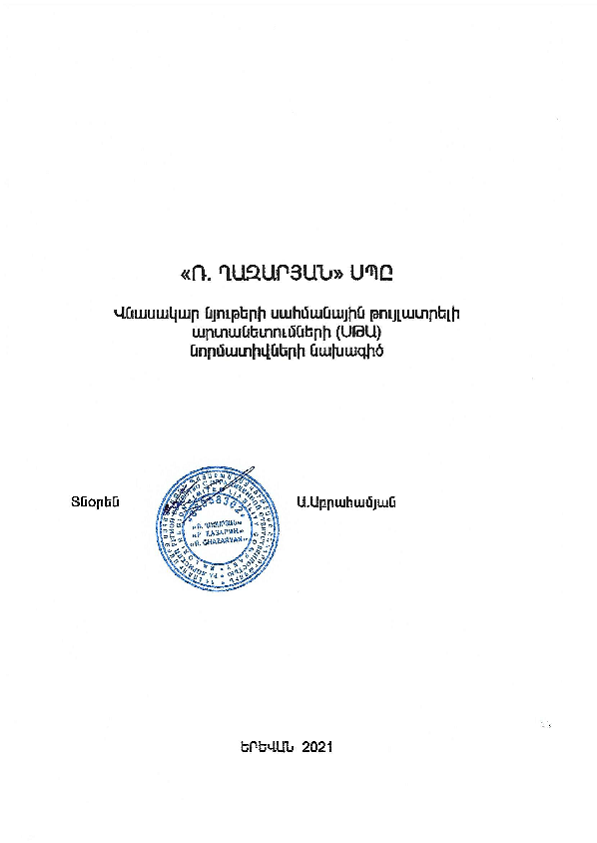 Î³ï³ñáÕÝ»ñÇ óáõó³ÏÁØ³ëÝ³·»ï                                                    ². ¸³¹³Û³ÝÐ³Ù³Ï³ñ·ã³ÛÇÝ Ñ³ßí³ñÏÁ                         ². Ê³ã³ïñÛ³Ý²ÜÜàî²òÆ²êáõÛÝ Ý³Ë³·ÍáõÙ Ý»ñÏ³Û³óí³Í »Ý ³é³ç³ñÏáõÃÛáõÝÝ»ñ  §è.Ô²¼²ðÚ²Ü¦ êäÀ  ë³ÑÙ³Ý³ÛÇÝ ÃáõÛÉ³ïñ»ÉÇ ³ñï³Ý»ïáõÙÝ»ñÇ í»ñ³µ»ñÛ³É: êÂ² ÝáñÙ³íáñÙ³Ý ³ßË³ï³ÝùÝ»ñÇ ³ÝóÏ³óÙ³Ý Ñ³Ù³ñ ÑÇÙù  է Ñ³Ý¹Çë³ó»É ÐÐ Ï³é³í³ñáõÃÛ³Ý 27.12.2012 Ã. № 1673-Ü “ØÃÝáÉáñï³ÛÇÝ û¹Ý ³ÕïáïáÕ ÝÛáõÃ»ñÇ ë³ÑÙ³Ý³ÛÇÝ ÃáõÛÉ³ïñ»ÉÇ ³ñï³Ý»ïáõÙÝ»ñÇ ÝáñÙ³ïÇíÝ»ñÇ Ùß³ÏÙ³Ý áõ Ñ³ëï³ïÙ³Ý Ï³ñ·Á ë³ÑÙ³Ý»Éáõ ¨ Ð³Û³ëï³ÝÇ Ð³Ýñ³å»ïáõÃÛ³Ý Ï³é³í³ñáõÃÛ³Ý 1999 Ãí³Ï³ÝÇ Ù³ñïÇ 30-Ç N 192 ¨ 2008 Ãí³Ï³ÝÇ û·áëïáëÇ 21-Ç N 953-Ü áñáßáõÙÝ»ñÝ áõÅÁ Ïáñóñ³Í ×³Ý³ã»Éáõ Ù³ëÇÝ” ¨   ՀՀ կառավարության  23.01.2020թ. <<Հայաստանի Հանրապետության կառավարության 2012 թվականի դեկտեմբերի 27-ի N 1673-Ն որոշման մեջ փոփոխություններ եվ լրացումներ կատարելու մասին>>  N 62-Ն  áñáßáõÙÝ»ñÁ:êÂ² -Ý ·Çï³-ï»ËÝÇÏ³Ï³Ý ÝáñÙ³ïÇí ¿, áñÁ Ñ³ëï³ïíáõÙ ¿ Ûáõñ³ù³ÝãÛáõñ ³ÕµÛáõñÇ ¨ ³ñï³Ý»ïíáÕ Ûáõñ³ù³ÝãÛáõñ ÝÛáõÃÇ Ñ³Ù³ñ, Ó»éÝ³ñÏáõÃÛáõÝÝ»ñÇ ³ñï³¹ñ³Ï³Ý ·áñÍáõÝ»áõÃÛ³Ý íÝ³ë³Ï³ñ ³½¹»óáõÃÛáõÝÁ ßñç³Ï³ ÙÇç³í³ÛñÇ íñ³ ë³ÑÙ³Ý³÷³Ï»Éáõ Ýå³ï³Ïáí:²ßË³ï³ÝùáõÙ Ç ÙÇ »Ý µ»ñí»É Ó»éÝ³ñÏáõÃÛ³Ý áñå»ë ÙÃÝáÉáñïÝ ³ÕïáïáÕ ³ÕµÛáõñÇ ³ñï³Ý»ïáõÙÝ»ñÇ áñ³Ï³Ï³Ý ¨ ù³Ý³Ï³Ï³Ý µÝáõÃ³·ñ»ñÁ:Ü»ñÏ³ ³ßË³ï³ÝùáõÙ µ»ñí³Í »Ý ³ÕµÛáõñÝ»ñÇ ë³ÝÇï³ñ³-ï»ËÝÇÏ³Ï³Ý Ñ»ï³½áïÙ³Ý, ï»ùëï³ÛÇÝ, ³ÕÛáõë³Ï³ÛÇÝ, ïíÛ³ÉÝ»ñ: Î³ï³ñí³Í ¿ ÙÃÝáÉáñïÝ ³ÕïáïáÕ ÝÛáõÃ»ñÇ óñÙ³Ý Ñ³ßí³ñÏÁ:²ÛÅÙ Ó»éÝ³ñÏáõÃÛáõÝÝ  áõÝÇ 1 ³ñï³¹ñ³Ññ³å³ñ³Ïª µ»ïáÝÇ ß³Õ³ËÇ ëï³óÙ³Ý ³ñï³¹ñáõÃÛáõÝ:Øáï³Ï³ ï³ñÇÝ»ñÇ ÁÝÃ³óùáõÙ Ó»éÝ³ñÏáõÃÛ³Ý ÁÝ¹É³ÛÝáõÙ, í»ñ³½ÇÝáõÙ, í»ñ³åñáýÇÉ³íáñáõÙ, ï»ËÝáÉá·Ç³Ï³Ý Í³í³ÉÝ»ñÇ ÷á÷áËáõÃÛáõÝÝ»ñ ã»Ý ëå³ëíáõÙ: ¶³½³ ¨ ÷áß»áñëÙ³Ý ë³ñù»ñÇ ï»Õ³¹ñÙ³Ý ³ÝÑñ³Å»ßïáõÃÛáõÝ ãÏ³:Î³½Ù³Ï»ñåáõÃÛ³Ý ³ñï³Ý»ïáõÙÝ»ñÁ ã»Ý ·»ñ³½³ÝóáõÙ ³Û¹ íÝ³ë³Ï³ñ ÝÛáõÃ»ñÇ Ñ³Ù³ñ ë³ÑÙ³Ýí³Í ã³÷³ÝÇßÝ»ñÁ, ³Û¹ å³ï×³éáí ³ñï³Ý»ïáõÙÝ»ñÇ ù³Ý³ÏÝ Çç»óÝáÕ ÙÇçáó³éáõÙÝ»ñÇ åÉ³Ý ãÇ Ý³Ë³ï»ëíáõÙ: ²ÕïáïáÕ ÝÛáõÃ»ñÇ ·»ïÝ³Ù»ñÓ ËïáõÃÛáõÝÝ»ñÁ, Ñ³ßíÇ ³éÝ»Éáí Ý³¨ ýáÝ³ÛÇÝ ³Õïáïí³ÍáõÃÛáõÝÁ ã»Ý ·»ñ³½³ÝóáõÙ Ñ³Ù³å³ï³ëË³Ý ÝÛáõÃ»ñÇ êÂÊ, ³Û¹ å³ï×³éáí ³ÝÑñ³Å»ßï ÙÇçáó³éáõÙÝ»ñ ã»Ý Ý³Ë³ï»ëí³Í: Î³½Ù³Ï»ñåáõÃÛáõÝáõÙ ³ñï³Ý»ïíáõÙ »Ý` ³Ýûñ·³Ý³Ï³Ý ÷áßÇ(SiO2-20-70%)` 4.158 ï/ï³ñÇ, ³Û¹ ÃíáõÙ ó»Ù»ÝïÇ ÷áßÇ` 0.918ï/ï³ñÇ:	Þñç³Ï³ ÙÇç³í³ÛñÇÝ Ñ³ëóí»ÉÇù íÝ³ëÇ Ù»ÍáõÃÛáõÝÁ Ï³½ÙáõÙ ¿ 166320 ¹ñ³Ù:Üյութերի ՍԹԱ նորմատիվներին հասնելու ժամկետները 2021 Ãí³Ï³ÝÝ ¿: Îազմակերպության կողմից արտանետումների հետևանքով շրջակա միջավայրին հասցվելիք վնասի մեծությունը Ñ³ßí³ñÏí»É ¿  ÐÐ Ï³é³í³ñáõÃÛ³Ý  2005 թվականի հունվարի 25-Ç N 91-Ն áñáßÙ³Ý Ñ³Ù³Ó³ÛÝ: ò³ÝÏ³ó³Í ³ñï³Ý»ïÙ³Ý ³ÕµÛáõñÇ Ñ³Ù³ñ Ñ³ëóí³Í ïÝï»ë³Ï³Ý íÝ³ëÝ áñáßíáõÙ ¿ Ñ»ï¨Û³É µ³Ý³Ó¨áí` Ա = Շգ ՓՑ ∑ Վi  Ք Ա-ն ազդեցությունն է, արտահայտված Հայաստանի Հանրապետության դրամներով, Շգ-ն աղտոտող աղբյուրի շրջապատի (ակտիվ աղտոտման գոտու) բնութագիրն    արտահայտող գործակիցն է, որի արժեքը հավասար է 4Վ i –ն i-րդ նյութի համեմատական վնասակարությունն արտահայտող մեծությունն է,  Քi –ն տվյալ (i-րդ) նյութի արտանետումների քանակի հետ կապված գործակիցն էՓՑ –ն փոխադրման ցուցանիշն է, ՓՑ  = 1000 դրամ Քi  գործակիցը որոշվում է հետևյալ բանաձևով` Քi=գ(3 ՏԱi -2ՍԹԱi)որտեղ՝ՍԹԱi –ն i-րդ նյութի սահմանային թույլատրելի տարեկան արտանետման քանակն է` տոննաներով,ՏԱ i-ն i-րդ նյութի տարեկան փաստացի արտանետումներն է` տոննաներով։գ=1` անշարժ աղբյուրների համար      Շգ =4, ՓՑ = 1000 դրամ     Î³½Ù³Ï»ñåáõÃÛáõÝáõÙ ³ñï³Ý»ïíáõÙ »Ý`  îրամադրված արտանետման չափաքանակները մնում են ուժի մեջ, քանի դեռ  աղտոտման անշարժ աղբյուրների և աղտոտող նյութերի մասով քանակական կամ որակական փոփոխություններ տեղի չեն ունեցել, ինչպես նաև տվյալ նյութերով ֆոնային գերնորմատիվային աղտոտվածություն չի առաջացել: Ֆոնային գերնորմատիվային աղտոտվածության առաջացման հետ կապված արտանետման չափաքանակները վերանայվում են տրամադրման պահից 5 տարվանից ոչ շուտ:´àì²Ü¸²ÎàôÂÚàôÜÀÜ¸Ð²Üàôð   îºÔºÎàôÂÚàôÜÜºð	ÀÝÏ»ñáõÃÛ³Ý ³ñï³¹ñ³Ï³Ý ·áñÍáõÝ»áõÃÛáõÝÁ Ý³Ë³ï»ëí³Í ¿ ßÇÝ³ñ³ñ³Ï³Ý ³ßË³ï³ÝùÝ»ñÇ Ñ³Ù³ñ µ»ïáÝÇ ß³Õ³Ë å³ïñ³ëï»Éáõ Ñ³Ù³ñ: àõÝÇ 1 ³ñï³¹ñ³Ññ³å³ñ³Ï:¶áñÍáõÝ»áõÃÛáõÝÝ Çñ³Ï³Ý³óÝáõÙ ¿ ÐÐ Èáéáõ  Ù³ñ½Ç ì³Ý³Óáñ ù³Õ³ùÇ ï³ñ³ÍùáõÙ, ³ÛÉ ³ñï³¹ñ³Ï³Ý Ï³½Ù³Ï»ñåáõÃÛáõÝÝ»ñÇ ë³ÑÙ³Ý³ÏÇó ã¿, ßñç³Ï³ÛùáõÙ Ñ³Ý·ëïÛ³Ý ·áïÇÝ»ñ, Ý³Ë³¹åñáó³Ï³Ý ¨ ¹åñáó³Ï³Ý Ï³½Ù³Ï»ñåáõÃÛáõÝÝ»ñ, ÑÇí³Ý¹³ÝáóÝ»ñ, ëÝÝ¹Ç ûµÛ»ÏïÝ»ñ, ³Ýï³éÝ»ñ, ·ÛáõÕ³ïÝï»ë³Ï³Ý Ùß³Ï³ÑáÕ»ñ ¨ ³ÛÉÝ ãÏ³Ý , µÝ³Ï»ÉÇ Ï³éáõÛóÝ»ñÇó  Ñ»éáõ ¿ 200Ù :      ä»ï³Ï³Ý é»·ÇëïñáõÙ  ·ñ³ÝóÙ³Ý Ñ³Ù³ñÝ  ¿  26.110.1105461. ïñí³Í 10.12.2019Ã..ÁÝÏ»ñáõÃÛ³Ý Ñ³ëó»Ý ¿ª  Æñ³í³µ³Ý³Ï³Ý   ù.ì³Ý³Óáñ, î³íñáëÇ 21 ÷áÕáó, 22      ¶áñÍáõÝ»áõÃÛ³Ý  ù.ì³Ý³Óáñ, ´³Õñ³ÙÛ³Ý åáÕ., 21/9ՕՊՕ-Ç Ñ³ßí³ñÏÁ  Ð³Ù³Ó³ÛÝ ÐÐ Ï³é³í³ñáõÃÛ³Ý 2012Ã. ¹»Ïï»Ùµ»ñÇ 27-Ç N1673-Ü  áñáßÙ³Ý  2-ñ¹ Ï»ïÇ 3-ñ¹ »ÝÃ³Ï»ïÇ` êÂ² ÝáñÙ³ïÇíÝ»ñÇ Ý³Ë³·ÇÍ Ï³½ÙíáõÙ ¿ այն տնտեսավարող սուբյեկտների համար, որոնք ունեն արտանետման այնպիսի աղբյուրներ, որոնց արտանետումների առավելագույն նախագծային ցուցանիշների հիման վրա հաշվարկված ՕՊՕ-ն մեկ տարում գերազանցում է երկու միլիարդ Ù3 չափանիշը, կամ վայրկյանում գերազանցում է երկու հազար մ3 չափանիշը:  ÀÝÏ»ñáõÃÛáõÝáõÙ ³ñï³Ý»ïíáõÙ »Ý`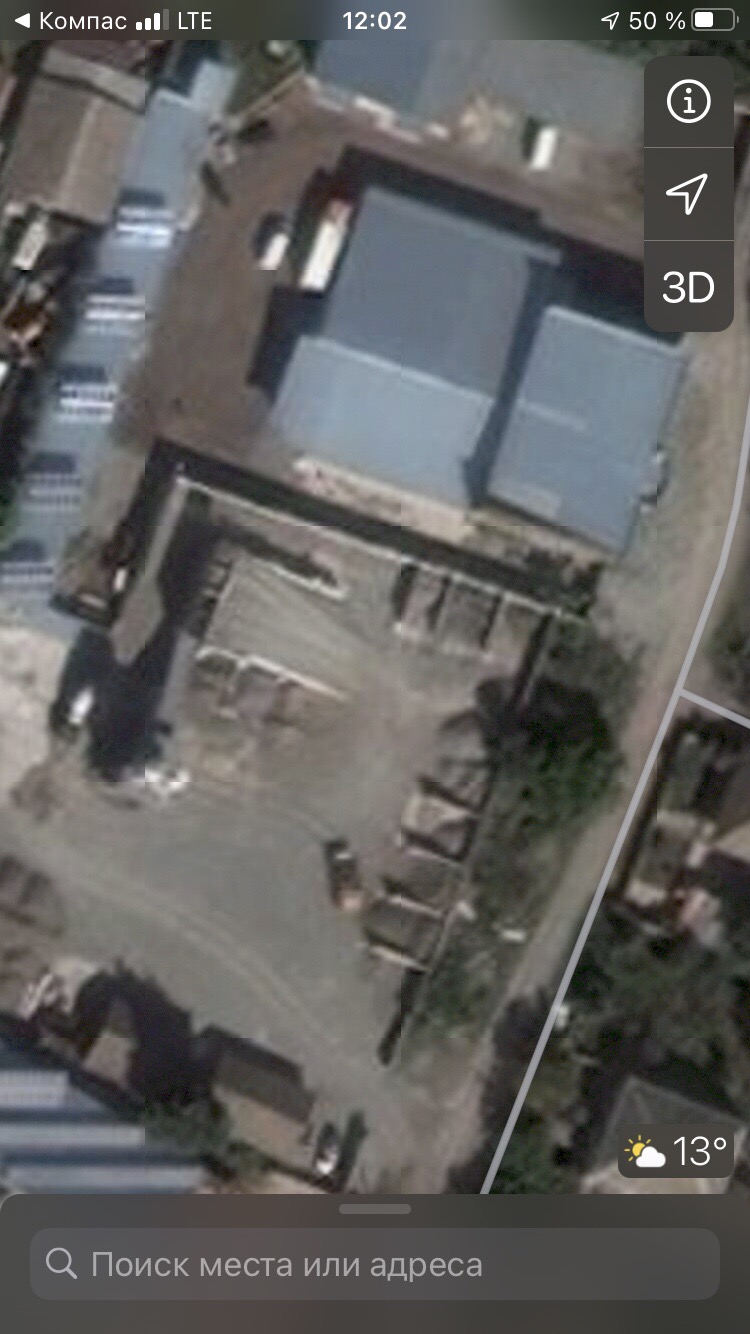 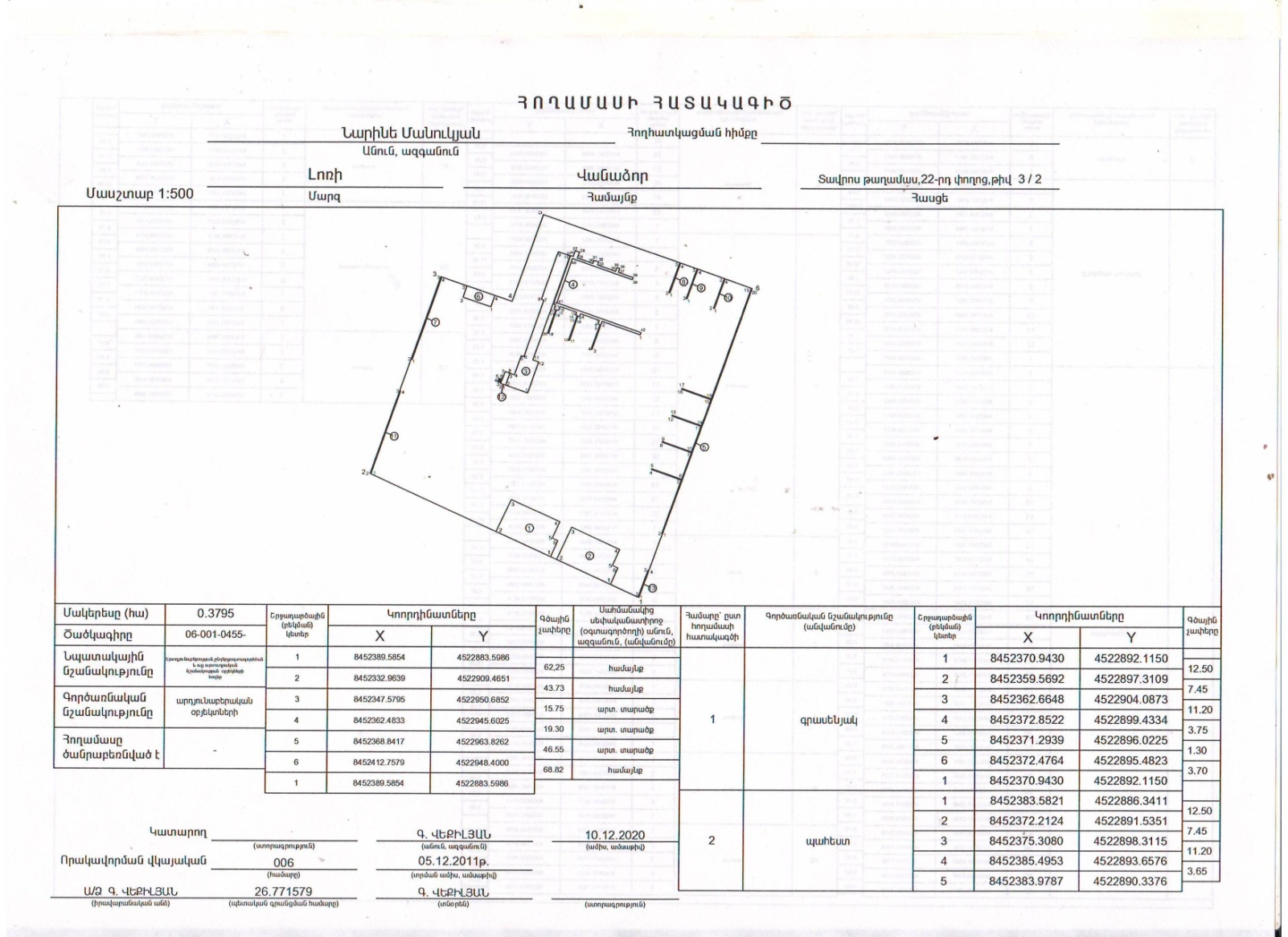 ÀÜÎºðàôÂÚ²Ü ´ÜàôÂ²¶ÆðÜ àðäºê ØÂÜàÈàðîÜ ²ÔîàîàÔ ²Ô´ÚàôðÀÝÏ»ñáõÃÛ³Ý ³ñï³¹ñ³Ï³Ý ·áñÍáõÝ»áõÃÛáõÝÁ Ý³Ë³ï»ëí³Í ¿ ßÇÝ³ñ³ñ³Ï³Ý ³ßË³ï³ÝùÝ»ñÇ Ñ³Ù³ñ µ»ïáÝÇ ß³Õ³Ë ëï³Ý³Éáõ Ñ³Ù³ñ: ÎÇñ³éíáõÙ »Ý µ»ïáÝÇ ß³Õ³Ë ëï³Ý³Éáõ Ñ³Ù³ñ ³ÙµáÕç ³ßË³ñÑáõÙ ÁÝ¹áõÝí³Í ï»ËÝáÉá·Ç³Ï³Ý ·áñÍÁÝÃ³óÝ»ñÁ, µ³Õ³¹ñ³Ù³ë»ñÁ ¨ ¹ñ³Ýó ù³Ý³ÏÝ»ñÁ:¶áñÍáõÙ »Ý Ñ»ï¨Û³É ï»Õ³Ù³ë»ñÁª1.ÆÝ»ñï ÝÛáõÃ»ñÇ Ïáõï³ÏÙ³Ý µ³ó å³Ñ»ëï2 ò»Ù»ÝïÇ ëÇÉáë3. ´»ïáÝÇ ß³Õ³ËÇ å³ïñ³ëïÙ³Ý Ñ³Ý·áõÛó´³ó å³Ñ»ëïáõÙ Ïáõï³ÏíáõÙ »Ý µ»ïáÝÇ ß³Õ³ËÇ ³ñï³¹ñáõÃÛ³Ý Ñ³Ù³ñ û·ï³·áñÍíáÕ ³í³½Á ¨ ËÇ×Á: ²ñï³Ý»ïíáõÙ »Ý  ³Ýûñ·³Ý³Ï³Ý ÷áßÇ (SiO220-70%), î»Õ³¹ñí³Í ¿ ó»Ù»ÝïÇ 2 ëÇÉáë,áñáÝù ÙÇ³íáñí»É »Ý áñå»ë 1 ³ÕµÛáõñ:ò»Ù»ÝïÇ ëÇÉáëÇó ÙÕÙ³Ý Å³Ù³Ý³Ï ³ñï³Ý»ïíáõÙ ¿ ó»Ù»ÝïÇ  ÷áßÇ:Î³½Ù³Ï»ñåáõÃÛáõÝáõÙ ï³ñ»Ï³Ý å³ïñ³ëïíáõÙ ¿ ³é³í»É³·áõÛÝÁ 30000Ù3 µ»ïáÝÇ ß³Õ³Ë §ê´-40¦ Ù³ÏÝÇßáí µ»ïáÝ³Ë³éÝÇã áõÝ»óáÕ  Ñ³Ý·áõÛóáõÙ, û·ï³·áñÍíáõÙ ¿ ó»Ù»Ýï,  ³í³½ , ËÇ×/µ³½³ÉïÇ/: 1Ù3 µ»ïáÝÇ ÉáõÍáõÛÃ ëï³Ý³Éáõ Ñ³Ù³ñ Í³ËëíáõÙ ¿`1050Ï· ËÇ×, 920Ï· ³í³½, 440Ï· ó»Ù»Ýï ¨ Ñ³Ù³å³ï³ëË³Ý ù³Ý³ÏÇ çáõñ:ÆÝ»ñï ÝÛáõÃ»ñÝ ¹á½³ïáñÝ»ñáí µ»éÝ³íáñíáõÙ »Ý µáõÝÏ»ñÝ»ñÇ Ù»ç ¨ ÷áË³¹ñÇãáí ïñíáõÙ µ»ïáÝ³Ë³éÝÇãÇ Ù»ç: ò»Ù»ÝïÇ ëÇÉáëÇó Ë³éÝÇãÇ Ù»ç ¿ ïñíáõÙ Ý³¨ ó»Ù»ÝïÁ: æáõñÁ  ¨ë µ»éÝ³íáñíáõÙ ¿ ¹á½³ïáñáí:²ñï³Ý»ïíáõÙ »Ý  ³Ýûñ·³Ý³Ï³Ý ÷áßÇ (SiO2-20-70%) ¨ ó»Ù»ÝïÇ ÷áßÇ: ØÇ¨ÝáõÛÝ êÂÎ áõÝ»Ý³Éáõ å³ï×³éáí ÷áßÇÝ»ñÁ Ñ³ßí³ñÏí»É »Ý ÙÇ³ëÇÝ, ÇëÏ ýáÝáí Ñ³ßí³ñÏ»Éáõ Ñ³Ù³ñ , Ñ³ßí³ñÏí»É »Ý áñå»ë Ï³ËÛ³É Ù³ëÝÇÏÝ»ñ:ÆÝ»ñï ÝÛáõÃ»ñÁ µ»éÝ³íáñáõÙÇó ³é³ç ¨ µ³ó Ññ³å³ñ³ÏáõÙ å³Ñ»ÉÇë, ËáÝ³í³óíáõÙ »Ý` ÷áßáõ ³ñï³Ý»ïáõÙÁ Ýí³½»óÝ»Éáõ Ñ³Ù³ñ:  Øáï³Ï³ ï³ñÇÝ»ñÇ ÁÝÃ³óùáõÙ Ó»éÝ³ñÏáõÃÛ³Ý ÁÝ¹É³ÛÝáõÙ, í»ñ³½ÇÝáõÙ, í»ñ³åñáýÇÉ³íáñáõÙ, ï»ËÝáÉá·Ç³Ï³Ý Í³í³ÉÝ»ñÇ ÷á÷áËáõÃÛáõÝÝ»ñ ã»Ý ëå³ëíáõÙ, áõëïÇ ³ÕÛáõë³Ï 3 –Ç Ñ»é³ÝÏ³ñ ëÛáõÝÛ³ÏÁ ãÇ Éñ³óíáõÙ:     ìÝ³ë³Ï³ñ ÝÛáõÃ»ñÇ óñÙ³Ý Ñ³ßí³ñÏÇ Ù³Ï»ñëÝ ÁÝ¹·ñÏáõÙ ¿ ÙÇÝã¨ 0.05êÂÊ ³Õïáïïí³ÍáõÃÛ³Ùµ ï³ñ³ÍùÝ»ñÁ, ÇëÏ ó³ÝóÇ ù³ÛÉÁ ÃáõÛÉ ¿ ï³ÉÇë ·Ý³Ñ³ï»Éáõ ³Õïáïí³ÍáõÃÛáõÝÝ Ï³½Ù³Ï»ñåáõÃÛ³Ý ï³ñ³ÍùÇ »½ñÇÝ, ë³ÝÇï³õ³å³ßïå³Ý³Ï³Ý ·áïáõ ë³ÑÙ³ÝÇ »½ñÇÝ ¨ ³Ù»Ý³Ùáï µÝ³Ï»ÉÇ ï³ñ³ÍùÝ»ñáõÙ: î»ë. Ù»ù»Ý³Û³Ï³Ý Ñ³ßí³ñÏÁ   î»ËÝáÉá·Ç³Ï³Ý ë³ñù³íáñáõÙÝ»ñÇ ù³Ý³ÏÁ, ³ñï³Ý»ïÙ³Ý ³ÕµÛáõñÝ»ñÇ å³ñ³Ù»ïñ»ñÁ,   íÝ³ë³Ï³ñ ÝÛáõÃ»ñÇ ³ñï³Ý»ïáõÙÝ»ñÇ ù³Ý³ÏÁ »õ ï»ë³ÏÁ Ýßí³Í »Ý 3-ñ¹ ³ÕÛáõë³ÏÝ»ñáõÙ:´»ïáÝÇ ³ñï³¹ñ³ÝùÝ»ñÇ  ³ñï³¹ñáõÃÛ³Ý ·áñÍ³ñ³ÝÝ»ñÁ  ¹³ëíáõÙ »Ý  4-ñ¹ ¹³ëÇÝ, ë³ÝÇï³ñ³å³ßïå³Ý³Ï³Ý ·áïÇÝ ë³ÑÙ³ÝíáõÙ ¿ 100Ù:ØÂÜàÈàðî  ²ðî²ÜºîìàÔ ìÜ²ê²Î²ð ÜÚàôÂºðÆ ²Üì²Ü²ò²ÜÎÀ                                                                                                     ²ÕÛáõë³Ï 1Î³½Ù³Ï»ñåáõÃÛ³Ý ³ñï³¹ñ³Ï³Ý ·áñÍÁÝÃ³óÝ»ñáõÙ ½³ñÏ³ÛÇÝ ³ñï³Ý»ïáõÙÝ»ñ ã»Ý ³é³ç³ÝáõÙ, ³Û¹ å³ï×³éáí 2-ñ¹  ³ÕÛáõë³ÏÁ ãÇ Éñ³óíáõÙ:Ü²ÊÜ²Î²Ü îìÚ²ÈÜºð êÂ² Ð²Þì²ðÎÆ Ð²Ø²ðÎ³ï³ñí»É ¿ ÙÃÝáÉáñïÝ ³ÕïáïáÕ ÝÛáõÃ»ñÇ ³ÕµÛáõñÝ»ñÇ ·áõÛù³·ñáõÙ: Àëï ·áõÛù³·ñÙ³Ý ³ñ¹ÛáõÝùÇ  êÂ² Ñ³ßí³ñÏÇ »É³Ï»ï³ÛÇÝ ïíÛ³ÉÝ»ñÁ Ï³½Ùí»É ¨ Ñ³ßí³ñÏí»É »Ý  ¶úêî 17.2.3.02-2014 –Ç å³Ñ³ÝçÝ»ñÇÝ Ñ³Ù³å³ï³ëË³Ý ¨ µ»ñí³Í »Ý 3 ³ÕÛáõë³ÏáõÙ: Ð³ßí³ñÏÝ»ñÁ Ï³ï³ñí»É »Ý  §î³ñµ»ñ ³ñï³¹ñáõÃÛáõÝÝ»ñÇ ÏáÕÙÇó ÙÃÝáÉáñïÝ ³ÕïáïáÕ ÝÛáõÃ»ñÇ ³ñï³Ý»ïáõÙÝ»ñÇ Ñ³ßí³ñÏÇ Ù»Ãá¹ÇÏ³Ý¦ ÅáÕáí³áõÇ ÑÇÙ³Ý íñÍ³:	Üëï»óÙ³Ý ³Ýã³÷»ÉÇ ·áñÍ³ÏÇóÝ ÁÝ¹áõÝíáõÙ ¿ª Ëáßáñ ¹Çëå»ñëáõÃÛ³Ý ÷áßáõ Ñ³Ù³ñ Ù³ùñÙ³Ý µ³ó³Ï³ÛáõÃÛ³Ý ¹»åùáõÙª 3: êÂ² Ð²Þì²ðÎÆ Ð²Ø²ð ²ÜÐð²ÄºÞî ²ÔîàîàÔ ÜÚàôÂºðÆ ä²ð²ØºîðºðÀ                                                                                            ³ÕÛáõë³Ï 33-ñ¹ ³ÕÛáõë³ÏÇ ß³ñáõÝ³ÏáõÃÛáõÝÁ3-ñ¹ ³ÕÛáõë³ÏÇ ß³ñáõÝ³ÏáõÃÛáõÝÁ3-ñ¹ ³ÕÛáõë³ÏÇ ß³ñáõÝ³ÏáõÃÛáõÝÁ                                   ØºøºÜ²Ú²Î²Ü Ð²Þì²ðÎÆ ´ÜàôÂ²¶ÆðÀØÃÝáÉáñïáõÙ íÝ³ë³Ï³ñ ÝÛáõÃ»ñÇ óñí³ÍáõÃÛ³Ý Ñ³ßí³ñÏÝ»ñÁ Ï³ï³ñ»Éáõ Ñ³Ù³ñ ×ß·ñïí³Í ¨ áõÕÕí³Í ïíÛ³ÉÝ»ñÇ ÑÇÙ³Ý íñ³ Ï³½Ùí»É »Ý êÂ² Ñ³ßí³ñÏÇ »É³Ï»ï³ÛÇÝ ïíÛ³ÉÝ»ñÁ:ìÝ³ë³Ï³ñ ÝÛáõÃ»ñáí ÙÃÝáÉáñïÇ ³Õïáïí³ÍáõÃÛ³Ý Ñ³ßí³ñÏÁ Ï³ï³ñí»É ¿ §¾ð²¦ Ù»ù»Ý³Û³Ï³Ý Íñ³·ñáí: ¶»ïÝ³Ù»ñÓ ËïáõÃÛáõÝÝ»ñÇ µ³ßËÙ³Ý áñáßáõÙÁ Ï³ï³ñí»É ¿ 1200  1200Ù ù³é³ÏáõëáõÙ, 120Ù ù³ÛÉáí, Ñ³ßí³ñÏ³ÛÇÝ 121 Ï»ïáõÙ:O¸ºðºìàôÂ²´²Ü²Î²Ü ´ÜàôÂ²¶ðºðÀ, òðØ²Ü ä²ÚØ²ÜÜºðÜ àðàÞàÔ ¶àðÌ²ÎÆòÜºðÀ: êÎ¼´Ü²Î²Ü îìÚ²ÈÜºðÀòñÙ³Ý å³ÛÙ³ÝÝ»ñÁ áñáßáÕ û¹»ñ¨áõÃ³µ³Ý³Ï³Ý µÝáõÃ³·ñ»ñÁ ¨ ·áñÍ³ÏÇóÝ»ñÁ Ý»ñÏ³Û³óí³Í »Ý ëïáñ¨ µ»ñí³Í ³ÕÛáõë³ÏáõÙ: ê³ÑÙ³Ý³ÛÇÝ ÃáõÛÉ³ïñ»ÉÇ ³é³í»É³·áõÛÝ ÙÇ³Ýí³· ËïáõÃÛáõÝÝ»ñÁ /ÏáÝó»Ýïñ³óÇ³Ý»ñÁ/ í»ñóí³Í »Ý ÐÐ Ï³é³í³ñáõÃÛ³Ý 2006Ã. ÷»ïñí³ñÇ 2-Ç N 160-Ü  áñáßÙ³Ùµ Ñ³ëï³ïí³Í  ó³ÝÏÇó:ԱՂՅՈՒՍԱԿ 4ìÜ²ê²Î²ð ÜÚàôÂºðÆ òðØ²Ü Ð²ÎÆðÖ ²ð¸ÚàôÜøÜºðÀÝ³Û»É Ý³¨ 34-ñ¹ ¨ 48-ñ¹ ¿ç»ñÇ ·ñ³ýÇÏ³Ï³Ý å³ïÏ»ñÝ»ñÁØÂÜàÈàðîàôØ ìÜ²ê²Î²ð  ÜÚàôÂºðÆ  ²ðî²ÜºîàôØÜºðÆ  òðØ²ÜÐ²Þì²ðÎÆ  ²ð¸ÚàôÜøÜºðÀ ØÃÝáÉáñïáõÙ íÝ³ë³Ï³ñ ÝÛáõÃ»ñÇ ³ñï³Ý»ïáõÙÝ»ñÇ óñÙ³Ý Ñ³ßí³ñÏÇ ³ñ¹ÛáõÝùÝ»ñÁ Ý»ñÏ³ íÇ×³ÏÇ ¨ Ñ»é³ÝÏ³ñÇ Ñ³Ù³ñ óáõÛó »Ý ï³ÉÇë, áñ ë³ÑÙ³Ý³ÛÇÝ ÃáõÛÉ³ïñ»ÉÇ ËïáõÃÛ³Ý ·»ñ³½³ÝóáõÙ ãÇ ¹ÇïíáõÙ áã ÙÇ ÝÛáõÃÇ Ñ³Ù³ñ: ìÝ³ë³Ï³ñ ÝÛáõÃ»ñÇ Ñ³Ù³ñ ë³ÑÙ³Ýí³Í ÝáñÙ³ïÇíÝ»ñÇ ³é³ç³ñÏÝ»ñÁ Ý»ñÏ³Û³óí³Í »Ý ³ÕÛáõë³Ï 6-áõÙ:ìÝ³ë³Ï³ñ ÝÛáõÃ»ñÇ óñÙ³Ý Ñ³ßí³ñÏÇ Ù³Ï»ñëÝ ÁÝ¹·ñÏáõÙ ¿ ÙÇÝã¨ 0.05êÂÊ ³Õïáïïí³ÍáõÃÛ³Ùµ ï³ñ³ÍùÝ»ñÁ, ÇëÏ ó³ÝóÇ ù³ÛÉÁ ÃáõÛÉ ¿ ï³ÉÇë ·Ý³Ñ³ï»Éáõ ³Õïáïí³ÍáõÃÛáõÝÝ Ï³½Ù³Ï»ñåáõÃÛ³Ý ï³ñ³ÍùÇ »½ñÇÝ, ë³ÝÇï³ñ³å³ßïå³Ý³Ï³Ý ·áïáõ ë³ÑÙ³ÝÇ »½ñÇÝ ¨ ³Ù»Ý³Ùáï µÝ³Ï»ÉÇ ï³ñ³ÍùÝ»ñáõÙ: ՍԹԱ նորմատիվներ հասնելու միջոցառումների ծրագիրԱՂՅՈՒՍԱԿ 5.Î³½Ù³Ï»ñåáõÃÛ³Ý ³ñï³Ý»ïáõÙÝ»ñÁ ã»Ý ·»ñ³½³ÝóáõÙ ³Û¹ íÝ³ë³Ï³ñ ÝÛáõÃ»ñÇ Ñ³Ù³ñ ë³ÑÙ³Ýí³Í ã³÷³ÝÇßÝ»ñÁ, ³Û¹ å³ï×³éáí ³ñï³Ý»ïáõÙÝ»ñÇ ù³Ý³ÏÝ Çç»óÝáÕ ÙÇçáó³éáõÙÝ»ñÇ åÉ³Ý ãÇ Ý³Ë³ï»ëíáõÙ ¨ ³ÕÛáõë³Ï  5-Á  ãÇ Éñ³óíáõÙ:ԱՆՇԱՐԺ  ԱՂԲՅՈՒՐՆԵՐԻՑ  ԱՂՏՈՏՈՂ  ՆՅՈՒԹԵՐ  ՄԹՆՈԼՈՐՏ  ԱՐՏԱՆԵՏԵԼՈՒ§è.Ô²¼²ðÚ²Ü¦êäÀ ՉԱՓԱՔԱՆԱԿՆԵՐ/ ԱՐՏԱՆԵՏՄԱՆ ԹՈՒՅԼՏՎՈՒԹՅՈՒՆՆԵՐ/ԱՂՅՈՒՍԱԿ 6Î²¼Ø²Îºðäâ²Î²Ü-îºÊÜÆÎ²Î²Ü ØÆæàò²èàôØÜºð  ²Ü´²ðºÜä²êîÎÈÆØ²Ú²Î²Ü ä²ÚØ²ÜÜºðÆ Ä²Ø²Ü²Î²Ýµ³ñ»Ýå³ëï »Õ³Ý³ÏÇ ¹»åùáõÙ ³ñï³Ý»ïáõÙÝ»ñÇ Ï³ñ·³íáñÙ³Ý ÙÇçáó³éáõÙÝ»ñÁ ÏñáõÙ »Ý Ï³½Ù³Ï»ñåã³Ï³Ý-ï»ËÝÇÏ³Ï³Ý µÝáõÛÃ ¨ ·áñÍÝ³Ï³Ýáñ»Ý ÁÝ¹·ñÏáõÙ »Ý íÝ³ë³Ï³ñ ÝÛáõÃ»ñÇ ³ñï³Ý»ïáõÙÝ»ñÇ µáÉáñ ³ÕµÛáõñÝ»ñÁ:1. ÂáõÛÉ ãï³É ë³ñù³íáñÙ³Ý ·»ñµ»éÝí³Í ³ßË³ï³Ýù2 Êëïáñ»Ý Ñ»ï¨»É ï»ËÝáÉá·Ç³ÛÇ ÁÝÃ³ó³Ï³ñ·ÇÝ3. ê³ÑÙ³Ý³÷³Ï»É ÷áßáõ ³ñï³Ý»ïáõÙÁ4. â¹³ï³ñÏ»É ÉáõÍÇãÝ»ñ, Ñ»ßï µáó³í³éíáÕ ÝÛáõÃ»ñ5. ìÝ³ë³Ï³ñ ÝÛáõÃ»ñÇ ³ñï³Ý»ïáõÙÝ»ñÇ ù³Ý³ÏÇ Ù»Í³óÙ³Ý ¹»åùáõÙ Ñ³ñÏ ¿ ³ÝÙÇç³å»ë ¹³Ý¹³Õ»óÝ»É Ï³Ù Å³Ù³Ý³Ï³íáñ³å»ë ¹³¹³ñ»óÝ»É ïíÛ³É ë³ñù³íáñÙ³Ý ³ßË³ï³ÝùÁ:ØÆæàò²èàôØÜºð, àðàÜø Ü²Ê²îºêìàôØ  ºì Æð²Î²Ü²òìàôØ ºÜ ²ðî²ÜºîàôØÜºðÆ ìºð²ÐêÎØ²Ü ºì êÂ²   Î²î²ðØ²Ü Üä²î²Îàìø³ÝÇ áñ êÂ² Ï³ï³ñÙ³Ý Ñ³Ù³ñ å³ï³ëË³Ý³ïáõ ¿ Ó»éÝ³ñÏáõÃÛáõÝÁ,  ³ñï³Ý»ïáõÙÝ»ñÇÝ Ñ»ï¨áõÙ ¨ ëïáõ·áõÙ ¿ µÝáõÃÛ³Ý å³Ñå³ÝáõÃÛ³Ý Ñ³Ù³ñ å³ï³ëË³Ý³ïáõ ³ÝÓÁ:ìÝ³ë³Ï³ñ ÝÛáõÃ»ñÇ ³ñï³Ý»ïáõÙÝ»ñÇ ù³Ý³ÏÁ áñáßíáõÙ ¿ ³Û¹ íÝ³ë³Ï³ñ ÝÛáõÃ»ñÇ ËïáõÃÛáõÝÝ»ñÇ ¨ ·³½»ñÇ û¹³ÛÇÝ Ë³éÝáõñ¹Ý»ñÇ Í³í³ÉÝ»ñÇ áõÕÕ³ÏÇ ã³÷Ù³Ý Ù»Ãá¹Ý»ñáí: àôÕÕ³ÏÇ ã³÷Ù³Ý Ù»Ãá¹Ý»ñÇ ³ÝÑÝ³ñÇÝáõÃÛ³Ý ¹»åùáõÙ ÃáõÛÉ³ïñíáõÙ ¿ ï»ë³Ï³Ý Ñ³ßí³ñÏÇ Ù»Ãá¹Á:	²Ýµ³ñ»Ýå³ëï  ÏÉÇÙ³Û³Ï³Ý å³ÛÙ³ÝÝ»ñÇ Å³Ù³Ý³Ï, µÝ³ÏãáõÃÛ³Ý ³éáÕçáõÃÛ³Ý Ñ³Ù³ñ ÙÃÝáÉáñïÇ íÝ³ë³µ»ñ ³ÕïáïÙ³Ý ÁÝÃ³óùáõÙ Ó»éÝ³ñÏáõÃÛáõÝÁ å³ñï³íáñ ¿ íÝ³ë³Ï³ñ ÝÛáõÃ»ñÇ ³ñï³Ý»ïáõÙÝ»ñÁ Çç»óÝ»É ÁÝ¹Ñáõå  ³ßË³ï³ÝùÇ ¹³¹³ñ»óáõÙÁ:	ºÃ» íÃ³ñÇ ³ñ¹ÛáõÝùáõÙ êÂ² -Ç ÝáñÙ³ïÇíÁ ·»ñ³½³ÝóíáõÙ ¿, Ï³½Ù³Ï»ñåáõÃÛáõÝÁ å³ñï³íáñ ¿ ³Û¹ Ù³ëÇÝ Ñ³ÛïÝ»É ÙÃÝáÉáñïÇ å³Ñå³ÝáõÃÛáõÝÁ í»ñ³ÑëÏáÕ Ù³ñÙÝÇÝ ¨  ³ÝÑ³å³Õ ÙÇçáóÝ»ñ Ó»éÝ³ñÏ»É íÝ³ë³Ï³ñ ÝÛáõÃ»ñÇ ³ñï³Ý»ïáõÙÝ»ñÁ ë³ÑÙ³Ý³÷³Ï»Éáõ áõÕÕáõÃÛ³Ùµ, ÇÝãå»ë Ý³¨  ÐÐ  Ï³é³í³ñáõÃÛ³Ý »ÝÃ³Ï³ ²ßË³ï³ÝùÇ ¨  ²éáÕç³å³Ñ³Ï³Ý ï»ëã³Ï³Ý Ù³ñÙÝÇÝ ï»Õ»Ï³ïíáõÃÛáõÝ Ñ³Õáñ¹»É íÃ³ñÇ ¨ Ó»éÝ³ñÏí³Í ÙÇçáó³éáõÙÝ»ñÇ Ù³ëÇÝ(íÝ³ë³Ï³ñ ÝÛáõÃ»ñÇ ÏáÝó»Ýïñ³óÇ³Ý»ñÇ ã³÷áõÙÝ»ñ Ùáï³Ï³ µÝ³Ï³í³Ûñ»ñáõÙ):ú¶î²¶àðÌì²Ì ¶ð²Î²ÜàôÂÚàôÜ1. ÃÎÑÒ 17.2. 3. 02 - 2014 “Îõðàíà ïðèðîäû. Àòìîñôåðà. Ïðàâèëà óñòàíîâëåíèÿ       äîïóñòèìûõ âûáðîñîâ âðåäíûõ âåùåñòâ ïðîìûøëåííûìè ïðåäïðèÿòèÿìè”.2. Âðåìåííàÿ ìåòîäèêà íîðìèðîâàíèÿ ïðîìûøëåííûõ âûáðîñîâ â àòìîñôåðó.          Ëåíèíãðàä, Ãèäðîìåòåîèçäàò, 1986ã.3. Ñáîðíèê ìåòîäèê ïî ðàñ÷åòó âûáðîñîâ â àòìîñôåðó çàãðÿçíÿþùèõ âåùåñòâ  ðàç  ëè÷íûìè ïðîèçâîäñòâàìè. Ëåíèíãðàä, Ãèäðîìåòåîèçäàò,      1986ã.4.  Ðåêîìåíäàöèè ïî îôîðìëåíèþ è ñîäåðæàíèþ ïðîåêòà íîðìàòèâîâ ïðåäåëüíî  -     äîïóñòèìûõ âûáðîñîâ â àòìîñôåðó (ÏÄÂ) ïðåäïðèÿòèé.  5.Âðåìåííàÿ èíñòðóêöèÿ î ïîðÿäêå ïðîâåäåíèÿ ðàáîò ïî óñòàíîâëåíèþ íîðìàòèâîâ äîïóñòèìûõ âûáðîñîâ âðåäíûõ âåùåñòâ â àòìîñôåðó äëÿ  îòäåëüíî íîðìèðóåìûõ  ïðåäïðèÿòèé ïðîìûøëåííîñòè, ÎÍÄ-86. Îáñåðâàòîðèÿ èìåíè À.È. Âîåéêîâà Ãîñêîìãèäðîìåòà, 1986ã. 6.ÐÐ Ï³é³í³ñáõÃÛ³Ý  02.02.2006Ã. áñáßáõÙ № 160-Ü §´Ý³Ï³í³Ûñ»ñáõÙ ÙÃÝáÉáñï³ÛÇÝ û¹Ý ³ÕïáïáÕ ÝÛáõÃ»ñÇ ë³ÑÙ³Ý³ÛÇÝ ÃáõÛÉ³ïñ»ÉÇ ËïáõÃÛáõÝÝ»ñÇ (ÏáÝó»Ýïñ³óÇ³Ý»ñÇ-êÂÎ) ÝáñÙ³ïÇíÝ»ñÁ Ñ³ëï³ï»Éáõ Ù³ëÇÝ¦ 7. ÐÐ Ï³é³í³ñáõÃÛ³Ý 27.12.2012 Ã. áñáßáõÙ № 1673-Ü §Մթնոլորտային օդն աղտոտող նյութերի սահմանային թույլատրելի   արտանետումների նորմատիվների մշակման ու հաստատման կարգը սահմանելու և ÐÐ Ï³é³í³ñáõÃÛ³Ý 1999թ. մարտի 30-ի  N 192 ¨ 2008թ. օգոստոսի  21-ի N 953-Ն որոշումներն ուժը կորցրած ճանաչելու մասին¦8. ÐÐ Ï³é³í³ñáõÃÛ³Ý  2005 թվականի հունվարի 25-Ç N 91-Ն áñáßում9. ՀՀ կառավարության  23.01.2020թ  N 62-Ն áñáßáõÙ. <<Հայաստանի Հանրապետության կառավարության 2012 թվականի դեկտեմբերի 27-ի N 1673-Ն որոշման մեջ փոփոխություններ  եվ լրացումներ կատարելու մասին>>  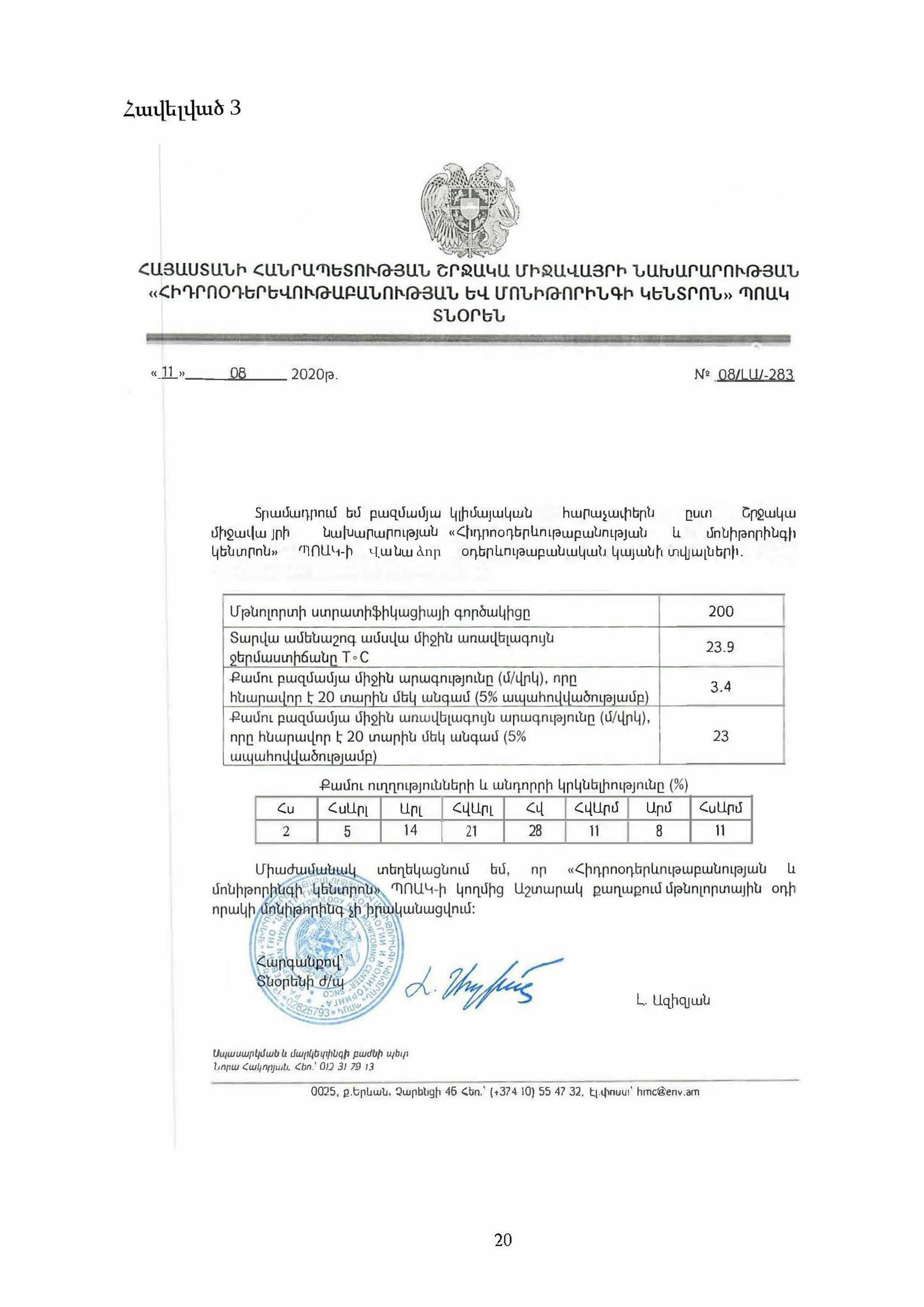 èºÈÆºüÆ ¶àðÌ²ÎòÆ Ð²Þì²ðÎÀÀëï ÎÍÄ -84 –Ç   4.2 Ï»ïÇ é»ÉÛ»ýÇ ·áñÍ³ÏÇóÁ Ñ³ßí³ñÏíáõÙ ¿  = 1+ (m -1)µ³Ý³Ó¨áí, áñï»Õ 1=  X0 : a0ÇëÏ ηm áñáßíáõÙ ¿ Áëï ³ÕÛáõë³ÏÇh     -	³ñï³Ý»ïÙ³Ý ³Ù»Ý³µ³ñÓñ ³ÕµÛáõñÇ µ³ñÓñáõÃÛáõÝÁ` 10 ÙH 0  -    ï»Õ³ÝùÇ µ³ñÓñáõÃÛáõÝÁ`  1300ÙX0   - ³ñ·»ÉùÇ Ï»ÝïñáÝÇó ÙÇÝã¨ Ó»éÝ³ñÏáõÃÛáõÝÁ »Õ³Í Ñ»é³íáñáõÃÛáõÝÁ`  2200Ù   a0   -     µ³ñÓáõÝùÇ ÏÇë³É³ÛÝáõÃÛáõÝÝ ¿`  2000Ù                         n1 = h : H0 = 10 : 1300< 0.5n2  = a0 : H0 = 2000 : 1300= 1.54³ÕÛáõë³ÏáõÙ n2 –ÇÝ Ñ³Ù³å³ï³ëË³ÝáÕ ηm= 1.5 1=  X0 : a0  = 2200 : 2000 = 1.1        Áëï     ·ñ³ýÇÏÇ     1  =  0.6= 1+ 0.6(1.5 -1) =  1.301. Общие сведения.     Расчет проведен на ПК "ЭРА" v2.5 фирмы НПП "Логос-Плюс", Новосибирск     в соответствии с положениями документа "Методы расчетов рассеивания выбросов      вредных (загрязняющих) веществ в атмосферном воздухе" (МРР-2017).     Расчет выполнен ООО "Консекоард" (Consecoard LLC)2. Параметры города   ПК ЭРА v2.5.  Модель: МРР-2017     Название: Ванадзор     Коэффициент А = 200     Скорость ветра Uмр =  23.0 м/с (для лета 23.0, для зимы 12.0)     Средняя скорость ветра = 3.4 м/с     Температура летняя =  23.9  град.C     Температура зимняя =  -8.8  град.C     Коэффициент рельефа =  1.30     Площадь города =  0.0 кв.км     Угол между направлением на СЕВЕР и осью Х = 90.0 угловых градусов      Фоновые концентрации на постах не заданы3. Исходные параметры источников.   ПК ЭРА v2.5.  Модель: МРР-2017     Город     :004 Ванадзор.     Объект    :0001 ООО Р.Казарян     Вар.расч. :1    Расч.год:  2021 без учета мероприятий      Расчет проводился 02.04.2021 3:42:     Режим раб.:01 - Основной     Примесь   :2908 - Пыль неорганическая с содержанием кремния 20 - 70 процентов                                  ПДКмр для примеси 2908 = 0.3 мг/м3     Коэффициент рельефа (КР): индивидуальный с источников     Коэффициент оседания (F): индивидуальный с источников_________________________________________________________________________________   Код    |Реж|Тип|  H1 |  H2 |  D  |  Wo |   V1  |  T  |   X1   |   Y1   |   X2|   Y2   |Alf| F | КР |Ди| Выброс <Об~П>~<Ис>|~~~|~~~|~~м~~|~~м~~|~~м~~|~м/с~|~~м3/с~|градС|~~~м~~~~|~~~м~~~~|~~~м~~~~|~~~м~~~~|гр.|~~~|~~~~|~~|~~~г/с~~000101 0001  1  П2  4.0     3.00    530.1  20.0        8     18      15      21  0 3.0 1.480 0 0.1200000000101 0002  1  Т 10.0 0.20  15.00  0.4712  20.0       10    12                      3.0 1.480 0 0.0500000000101 0003  1  Т 6.5  1.2  20.00   23.76   20.0        8   15                       3.0 1.480 0 0.36000004. Расчетные параметры Cм,Uм,Xм   ПК ЭРА v2.5.  Модель: МРР-2017     Город     :004 Ванадзор.     Объект    :0001 ООО Р.Казарян     Вар.расч. :1    Расч.год:  2021 без учета мероприятий      Расчет проводился 02.04.2021 3:42:     Режим раб.:01 - Основной     Сезон     :ЛЕТО (температура воздуха 23.9 град.С)     Примесь   :2908 - Пыль неорганическая с содержанием кремния 20 - 70 процентов                                  ПДКмр для примеси 2908 = 0.3 мг/м3_____________________________________________________________________________| - Для линейных и площадных источников выброс является суммарным по всей   ||   площади, а Cm - концентрация одиночного источника, расположенного в     ||   центре симметрии, с суммарным М                                         ||~~~~~~~~~~~~~~~~~~~~~~~~~~~~~~~~~~~~~~~~~~~~~~~~~~~~~~~~~~~~~~~~~~~~~~~~~~~||________________Источники________________|______Их расчетные параметры_____||Номер|    Код    |Режим|      M     |Тип |     Cm     |    Um   |    Xm    ||-п/п-|<об-п>-<ис>|-----|------------|----|-[доли ПДК]-|--[м/с]--|----[м]---||   1 |000101 0001|  1  |    0.120000| П2 |   0.197849 |  32.18  |    78.5  ||   2 |000101 0002|  1  |    0.050000| Т  |   0.240044 |   0.50  |    27.4  ||   3 |000101 0003|  1  |    0.360000| Т  |   0.568321 |  10.82  |    74.0  ||~~~~~~~~~~~~~~~~~~~~~~~~~~~~~~~~~~~~~~~~~~~~~~~~~~~~~~~~~~~~~~~~~~~~~~~~~~~||          Суммарный Mq =    0.530000 г/с                                   ||          Сумма Cм по всем источникам =      1.006214 долей ПДК            ||---------------------------------------------------------------------------||              Средневзвешенная опасная скорость ветра =  12.56 м/с         ||___________________________________________________________________________|5. Управляющие параметры расчета   ПК ЭРА v2.5.  Модель: МРР-2017     Город     :004 Ванадзор.     Объект    :0001 ООО Р.Казарян.     Вар.расч. :1    Расч.год:  2021 без учета мероприятий  Расчет проводился 01.04.2021 3:42:     Режим раб.:01 - Основной     Сезон     :ЛЕТО (температура воздуха 23.9 град.С)     Примесь   :2908 - Пыль неорганическая с содержанием кремния 20 - 70 процентов                                  ПДКмр для примеси 2908 = 0.3 мг/м3     Фоновая концентрация не задана     Расчет по прямоугольнику 001 : 1200x1200 с шагом 120     Расчет по границе санзоны. Покрытие РП  001     Расчет в фиксированных точках. Группа точек 090     Направление ветра: автоматический поиск опасного направления от 0 до 360 град.  Скорость ветра: автоматический поиск опасной скорости от 0.5 до 23.0(Uмр) м/с     Средневзвешенная опасная скорость ветра Uсв= 12.56 м/с6. Результаты расчета в виде таблицы.   ПК ЭРА v2.5.  Модель: МРР-2017     Город     :004 Ванадзор.     Объект    :0001 ООО Р.Казарян.     Вар.расч. :1    Расч.год:  2021 без учета мероприятий      Расчет проводился 02.04.2021 3:42:     Режим раб.:01 - Основной     Примесь   :2908 - Пыль неорганическая с содержанием кремния 20 - 70 процентов                                  ПДКмр для примеси 2908 = 0.3 мг/м3     Расчет проводился на прямоугольнике 1     с параметрами: координаты центра X= -62,  Y= -64    размеры: длина(по Х)= 1200, ширина(по Y)= 1200, шаг сетки= 120     Фоновая концентрация не задана     Направление ветра: автоматический поиск опасного направления от 0 до 360 град.     Скорость ветра: автоматический поиск опасной скорости от 0.5 до 23.0(Uмр) м/с            ____________Расшифровка_обозначений___________            | Qс - суммарная концентрация [доли ПДК]     |            | Cс - суммарная концентрация [мг/м.куб]     |            | Фоп- опасное направл. ветра [ угл. град.]  |            | Uоп- опасная скорость ветра [    м/с    ]  |            | Ви - вклад ИСТОЧНИКА  в  Qс [доли ПДК]     |            | Kи - код источника для верхней строки  Ви  |    |~~~~~~~~                                            ~~~~~~~~~~~~|    | -Если в строке Cmax=< 0.05 ПДК, то Фоп,Uоп,Ви,Kи не печатаются |    ~~~~~~~~~~~~~~~~~~~~~~~~~~~~~~~~~~~~~~~~~~~~~~~~~~~~~~~~~~~~~~~~~~___________ y=   536 : Y-строка  1  Cmax=  0.170 долей ПДК (x=    58.0; напр.ветра=176)----------:______________________________________________________________________ x=  -662 :  -542:  -422:  -302:  -182:   -62:    58:   178:   298:   418:   538:----------:------:------:------:------:------:------:------:------:------:------:Qc : 0.078: 0.093: 0.109: 0.128: 0.147: 0.162: 0.170: 0.166: 0.154: 0.136: 0.117:Cc : 0.023: 0.028: 0.033: 0.038: 0.044: 0.049: 0.051: 0.050: 0.046: 0.041: 0.035:Фоп:  124 :  128 :  134 :  142 :  151 :  163 :  176 :  190 :  202 :  213 :  222 :Uоп:25.00 :25.00 :25.00 :17.23 :16.28 :16.00 :15.84 :15.89 :16.19 :16.85 :18.72 :   :      :      :      :      :      :      :      :      :      :      :      :Ви : 0.058: 0.070: 0.084: 0.100: 0.117: 0.132: 0.139: 0.137: 0.125: 0.109: 0.093:Ки : 0003 : 0003 : 0003 : 0003 : 0003 : 0003 : 0003 : 0003 : 0003 : 0003 : 0003 :Ви : 0.014: 0.017: 0.020: 0.020: 0.021: 0.022: 0.021: 0.020: 0.020: 0.018: 0.016:Ки : 0001 : 0001 : 0001 : 0001 : 0001 : 0001 : 0001 : 0001 : 0001 : 0001 : 0001 :Ви : 0.005: 0.006: 0.006: 0.008: 0.008: 0.009: 0.009: 0.009: 0.009: 0.008: 0.007:Ки : 0002 : 0002 : 0002 : 0002 : 0002 : 0002 : 0002 : 0002 : 0002 : 0002 : 0002 :~~~~~~~~~~~~~~~~~~~~~~~~~~~~~~~~~~~~~~~~~~~~~~~~~~~~~~~~~~~~~~~~~~~~~~~~~~~~~~~~~___________ y=   416 : Y-строка  2  Cmax=  0.225 долей ПДК (x=    58.0; напр.ветра=175)----------:______________________________________________________________________ x=  -662 :  -542:  -422:  -302:  -182:   -62:    58:   178:   298:   418:   538:----------:------:------:------:------:------:------:------:------:------:------:Qc : 0.087: 0.106: 0.128: 0.157: 0.187: 0.212: 0.225: 0.220: 0.198: 0.168: 0.140:Cc : 0.026: 0.032: 0.038: 0.047: 0.056: 0.064: 0.068: 0.066: 0.059: 0.050: 0.042:Фоп:  117 :  121 :  126 :  134 :  144 :  158 :  175 :  193 :  209 :  221 :  229 :Uоп:25.00 :25.00 :17.06 :15.99 :15.47 :15.05 :14.79 :14.90 :15.21 :15.87 :16.70 :   :      :      :      :      :      :      :      :      :      :      :      :Ви : 0.065: 0.080: 0.100: 0.124: 0.152: 0.178: 0.193: 0.188: 0.167: 0.139: 0.111:Ки : 0003 : 0003 : 0003 : 0003 : 0003 : 0003 : 0003 : 0003 : 0003 : 0003 : 0003 :Ви : 0.016: 0.020: 0.021: 0.024: 0.025: 0.024: 0.023: 0.022: 0.021: 0.020: 0.020:Ки : 0001 : 0001 : 0001 : 0001 : 0001 : 0001 : 0001 : 0001 : 0001 : 0001 : 0001 :Ви : 0.006: 0.006: 0.008: 0.009: 0.009: 0.010: 0.010: 0.010: 0.010: 0.009: 0.009:Ки : 0002 : 0002 : 0002 : 0002 : 0002 : 0002 : 0002 : 0002 : 0002 : 0002 : 0002 :~~~~~~~~~~~~~~~~~~~~~~~~~~~~~~~~~~~~~~~~~~~~~~~~~~~~~~~~~~~~~~~~~~~~~~~~~~~~~~~~~___________ y=   296 : Y-строка  3  Cmax=  0.302 долей ПДК (x=    58.0; напр.ветра=173)----------:______________________________________________________________________ x=  -662 :  -542:  -422:  -302:  -182:   -62:    58:   178:   298:   418:   538:----------:------:------:------:------:------:------:------:------:------:------:Qc : 0.095: 0.117: 0.148: 0.188: 0.234: 0.278: 0.302: 0.293: 0.253: 0.205: 0.163:Cc : 0.029: 0.035: 0.044: 0.056: 0.070: 0.083: 0.091: 0.088: 0.076: 0.061: 0.049:Фоп:  109 :  112 :  117 :  123 :  133 :  149 :  173 :  199 :  219 :  232 :  240 :Uоп:25.00 :24.00 :16.24 :15.44 :14.56 :13.23 :13.04 :13.11 :13.98 :15.06 :16.01 :   :      :      :      :      :      :      :      :      :      :      :      :Ви : 0.071: 0.090: 0.115: 0.150: 0.194: 0.240: 0.270: 0.260: 0.220: 0.173: 0.133:Ки : 0003 : 0003 : 0003 : 0003 : 0003 : 0003 : 0003 : 0003 : 0003 : 0003 : 0003 :Ви : 0.018: 0.021: 0.025: 0.028: 0.029: 0.026: 0.022: 0.022: 0.022: 0.021: 0.021:Ки : 0001 : 0001 : 0001 : 0001 : 0001 : 0001 : 0001 : 0001 : 0001 : 0001 : 0001 :Ви : 0.006: 0.006: 0.008: 0.010: 0.011: 0.012: 0.010: 0.011: 0.011: 0.010: 0.009:Ки : 0002 : 0002 : 0002 : 0002 : 0002 : 0002 : 0002 : 0002 : 0002 : 0002 : 0002 :~~~~~~~~~~~~~~~~~~~~~~~~~~~~~~~~~~~~~~~~~~~~~~~~~~~~~~~~~~~~~~~~~~~~~~~~~~~~~~~~~___________ y=   176 : Y-строка  4  Cmax=  0.468 долей ПДК (x=    58.0; напр.ветра=167)----------:______________________________________________________________________ x=  -662 :  -542:  -422:  -302:  -182:   -62:    58:   178:   298:   418:   538:----------:------:------:------:------:------:------:------:------:------:------:Qc : 0.101: 0.126: 0.163: 0.214: 0.281: 0.378: 0.468: 0.433: 0.310: 0.238: 0.184:Cc : 0.030: 0.038: 0.049: 0.064: 0.084: 0.114: 0.141: 0.130: 0.093: 0.071: 0.055:Фоп:  101 :  103 :  105 :  110 :  117 :  132 :  167 :  213 :  236 :  247 :  252 :Uоп:25.00 :17.24 :15.96 :15.06 :13.71 :13.83 :12.86 :13.21 :12.78 :14.39 :15.77 :   :      :      :      :      :      :      :      :      :      :      :      :Ви : 0.075: 0.096: 0.128: 0.172: 0.236: 0.337: 0.445: 0.405: 0.274: 0.204: 0.148:Ки : 0003 : 0003 : 0003 : 0003 : 0003 : 0003 : 0003 : 0003 : 0003 : 0003 : 0003 :Ви : 0.020: 0.022: 0.026: 0.032: 0.033: 0.031: 0.019: 0.022: 0.022: 0.022: 0.026:Ки : 0001 : 0001 : 0001 : 0001 : 0001 : 0001 : 0001 : 0001 : 0001 : 0001 : 0001 :Ви : 0.006: 0.008: 0.009: 0.010: 0.012: 0.011: 0.004: 0.006: 0.014: 0.012: 0.010:Ки : 0002 : 0002 : 0002 : 0002 : 0002 : 0002 : 0002 : 0002 : 0002 : 0002 : 0002 :~~~~~~~~~~~~~~~~~~~~~~~~~~~~~~~~~~~~~~~~~~~~~~~~~~~~~~~~~~~~~~~~~~~~~~~~~~~~~~~~~___________ y=    56 : Y-строка  5  Cmax=  0.550 долей ПДК (x=   178.0; напр.ветра=260)----------:______________________________________________________________________ x=  -662 :  -542:  -422:  -302:  -182:   -62:    58:   178:   298:   418:   538:----------:------:------:------:------:------:------:------:------:------:------:Qc : 0.103: 0.130: 0.170: 0.225: 0.299: 0.453: 0.481: 0.550: 0.354: 0.257: 0.198:Cc : 0.031: 0.039: 0.051: 0.068: 0.090: 0.136: 0.144: 0.165: 0.106: 0.077: 0.059:Фоп:   92 :   92 :   92 :   93 :   94 :   96 :  117 :  260 :  265 :  267 :  267 :Uоп:25.00 :17.24 :15.93 :14.91 :13.20 :12.73 :10.84 :11.53 :13.71 :13.90 :15.81 :   :      :      :      :      :      :      :      :      :      :      :      :Ви : 0.077: 0.100: 0.134: 0.184: 0.257: 0.422: 0.459: 0.541: 0.328: 0.221: 0.157:Ки : 0003 : 0003 : 0003 : 0003 : 0003 : 0003 : 0003 : 0003 : 0003 : 0003 : 0003 :Ви : 0.020: 0.022: 0.026: 0.031: 0.029: 0.018: 0.021: 0.005: 0.014: 0.024: 0.031:Ки : 0001 : 0001 : 0001 : 0001 : 0001 : 0001 : 0001 : 0002 : 0001 : 0001 : 0001 :Ви : 0.006: 0.008: 0.009: 0.011: 0.013: 0.013: 0.001: 0.004: 0.012: 0.013: 0.010:Ки : 0002 : 0002 : 0002 : 0002 : 0002 : 0002 : 0002 : 0001 : 0002 : 0002 : 0002 :~~~~~~~~~~~~~~~~~~~~~~~~~~~~~~~~~~~~~~~~~~~~~~~~~~~~~~~~~~~~~~~~~~~~~~~~~~~~~~~~~___________ y=   -64 : Y-строка  6  Cmax=  0.514 долей ПДК (x=    58.0; напр.ветра= 17)----------:______________________________________________________________________ x=  -662 :  -542:  -422:  -302:  -182:   -62:    58:   178:   298:   418:   538:----------:------:------:------:------:------:------:------:------:------:------:Qc : 0.102: 0.128: 0.166: 0.216: 0.283: 0.398: 0.514: 0.469: 0.347: 0.264: 0.199:Cc : 0.030: 0.038: 0.050: 0.065: 0.085: 0.119: 0.154: 0.141: 0.104: 0.079: 0.060:Фоп:   83 :   81 :   79 :   76 :   70 :   56 :   17 :  320 :  296 :  287 :  282 :Uоп:25.00 :17.55 :16.20 :15.34 :13.57 :13.74 :12.20 :12.83 :15.43 :14.46 :16.30 :   :      :      :      :      :      :      :      :      :      :      :      :Ви : 0.076: 0.099: 0.130: 0.176: 0.242: 0.367: 0.505: 0.452: 0.295: 0.210: 0.151:Ки : 0003 : 0003 : 0003 : 0003 : 0003 : 0003 : 0003 : 0003 : 0003 : 0003 : 0003 :Ви : 0.020: 0.021: 0.026: 0.030: 0.027: 0.020: 0.007: 0.012: 0.041: 0.042: 0.038:Ки : 0001 : 0001 : 0001 : 0001 : 0001 : 0001 : 0001 : 0001 : 0001 : 0001 : 0001 :Ви : 0.006: 0.008: 0.009: 0.010: 0.013: 0.011: 0.002: 0.005: 0.010: 0.012: 0.010:Ки : 0002 : 0002 : 0002 : 0002 : 0002 : 0002 : 0002 : 0002 : 0002 : 0002 : 0002 :~~~~~~~~~~~~~~~~~~~~~~~~~~~~~~~~~~~~~~~~~~~~~~~~~~~~~~~~~~~~~~~~~~~~~~~~~~~~~~~~~___________ y=  -184 : Y-строка  7  Cmax=  0.334 долей ПДК (x=    58.0; напр.ветра=  8)----------:______________________________________________________________________ x=  -662 :  -542:  -422:  -302:  -182:   -62:    58:   178:   298:   418:   538:----------:------:------:------:------:------:------:------:------:------:------:Qc : 0.097: 0.120: 0.152: 0.193: 0.244: 0.295: 0.334: 0.317: 0.276: 0.229: 0.182:Cc : 0.029: 0.036: 0.046: 0.058: 0.073: 0.089: 0.100: 0.095: 0.083: 0.069: 0.055:Фоп:   74 :   71 :   67 :   61 :   51 :   34 :    8 :  339 :  317 :  304 :  296 :Uоп:25.00 :24.00 :16.68 :15.80 :14.21 :13.51 :14.67 :14.90 :13.83 :15.21 :16.69 :   :      :      :      :      :      :      :      :      :      :      :      :Ви : 0.072: 0.091: 0.119: 0.156: 0.206: 0.260: 0.305: 0.286: 0.236: 0.182: 0.138:Ки : 0003 : 0003 : 0003 : 0003 : 0003 : 0003 : 0003 : 0003 : 0003 : 0003 : 0003 :Ви : 0.019: 0.022: 0.024: 0.027: 0.027: 0.024: 0.020: 0.022: 0.030: 0.036: 0.035:Ки : 0001 : 0001 : 0001 : 0001 : 0001 : 0001 : 0001 : 0001 : 0001 : 0001 : 0001 :Ви : 0.006: 0.006: 0.009: 0.010: 0.011: 0.011: 0.008: 0.009: 0.011: 0.010: 0.009:Ки : 0002 : 0002 : 0002 : 0002 : 0002 : 0002 : 0002 : 0002 : 0002 : 0002 : 0002 :~~~~~~~~~~~~~~~~~~~~~~~~~~~~~~~~~~~~~~~~~~~~~~~~~~~~~~~~~~~~~~~~~~~~~~~~~~~~~~~~~___________ y=  -304 : Y-строка  8  Cmax=  0.242 долей ПДК (x=    58.0; напр.ветра=  5)----------:______________________________________________________________________ x=  -662 :  -542:  -422:  -302:  -182:   -62:    58:   178:   298:   418:   538:----------:------:------:------:------:------:------:------:------:------:------:Qc : 0.090: 0.109: 0.133: 0.164: 0.197: 0.227: 0.242: 0.238: 0.216: 0.186: 0.155:Cc : 0.027: 0.033: 0.040: 0.049: 0.059: 0.068: 0.073: 0.071: 0.065: 0.056: 0.047:Фоп:   66 :   62 :   57 :   49 :   39 :   24 :    5 :  346 :  329 :  316 :  307 :Uоп:25.00 :25.00 :17.24 :16.49 :15.76 :14.69 :14.14 :14.10 :15.44 :16.28 :17.23 :   :      :      :      :      :      :      :      :      :      :      :      :Ви : 0.067: 0.082: 0.103: 0.131: 0.162: 0.193: 0.210: 0.204: 0.180: 0.148: 0.118:Ки : 0003 : 0003 : 0003 : 0003 : 0003 : 0003 : 0003 : 0003 : 0003 : 0003 : 0003 :Ви : 0.017: 0.021: 0.022: 0.024: 0.025: 0.023: 0.022: 0.023: 0.026: 0.030: 0.029:Ки : 0001 : 0001 : 0001 : 0001 : 0001 : 0001 : 0001 : 0001 : 0001 : 0001 : 0001 :Ви : 0.006: 0.006: 0.008: 0.009: 0.010: 0.010: 0.010: 0.011: 0.010: 0.009: 0.008:Ки : 0002 : 0002 : 0002 : 0002 : 0002 : 0002 : 0002 : 0002 : 0002 : 0002 : 0002 :~~~~~~~~~~~~~~~~~~~~~~~~~~~~~~~~~~~~~~~~~~~~~~~~~~~~~~~~~~~~~~~~~~~~~~~~~~~~~~~~~___________ y=  -424 : Y-строка  9  Cmax=  0.183 долей ПДК (x=    58.0; напр.ветра=  4)----------:______________________________________________________________________ x=  -662 :  -542:  -422:  -302:  -182:   -62:    58:   178:   298:   418:   538:----------:------:------:------:------:------:------:------:------:------:------:Qc : 0.081: 0.096: 0.114: 0.135: 0.157: 0.174: 0.183: 0.181: 0.169: 0.150: 0.130:Cc : 0.024: 0.029: 0.034: 0.041: 0.047: 0.052: 0.055: 0.054: 0.051: 0.045: 0.039:Фоп:   59 :   54 :   48 :   41 :   31 :   18 :    4 :  349 :  336 :  325 :  316 :Uоп:25.00 :25.00 :24.00 :17.41 :16.71 :16.33 :15.97 :16.08 :16.54 :17.02 :24.00 :   :      :      :      :      :      :      :      :      :      :      :      :Ви : 0.060: 0.073: 0.088: 0.106: 0.125: 0.143: 0.152: 0.149: 0.136: 0.117: 0.097:Ки : 0003 : 0003 : 0003 : 0003 : 0003 : 0003 : 0003 : 0003 : 0003 : 0003 : 0003 :Ви : 0.016: 0.018: 0.020: 0.022: 0.023: 0.022: 0.023: 0.023: 0.024: 0.025: 0.026:Ки : 0001 : 0001 : 0001 : 0001 : 0001 : 0001 : 0001 : 0001 : 0001 : 0001 : 0001 :Ви : 0.005: 0.006: 0.006: 0.008: 0.009: 0.009: 0.009: 0.009: 0.009: 0.008: 0.007:Ки : 0002 : 0002 : 0002 : 0002 : 0002 : 0002 : 0002 : 0002 : 0002 : 0002 : 0002 :~~~~~~~~~~~~~~~~~~~~~~~~~~~~~~~~~~~~~~~~~~~~~~~~~~~~~~~~~~~~~~~~~~~~~~~~~~~~~~~~~___________ y=  -544 : Y-строка 10  Cmax=  0.141 долей ПДК (x=    58.0; напр.ветра=  3)----------:______________________________________________________________________ x=  -662 :  -542:  -422:  -302:  -182:   -62:    58:   178:   298:   418:   538:----------:------:------:------:------:------:------:------:------:------:------:Qc : 0.072: 0.084: 0.097: 0.111: 0.124: 0.135: 0.141: 0.140: 0.132: 0.121: 0.108:Cc : 0.022: 0.025: 0.029: 0.033: 0.037: 0.041: 0.042: 0.042: 0.040: 0.036: 0.032:Фоп:   53 :   48 :   42 :   34 :   25 :   15 :    3 :  352 :  341 :  331 :  323 :Uоп:25.00 :25.00 :25.00 :24.38 :18.78 :17.41 :17.24 :17.24 :17.91 :24.00 :25.00 :   :      :      :      :      :      :      :      :      :      :      :      :Ви : 0.053: 0.063: 0.073: 0.086: 0.098: 0.107: 0.112: 0.110: 0.103: 0.092: 0.080:Ки : 0003 : 0003 : 0003 : 0003 : 0003 : 0003 : 0003 : 0003 : 0003 : 0003 : 0003 :Ви : 0.014: 0.016: 0.018: 0.019: 0.019: 0.020: 0.020: 0.021: 0.021: 0.023: 0.022:Ки : 0001 : 0001 : 0001 : 0001 : 0001 : 0001 : 0001 : 0001 : 0001 : 0001 : 0001 :Ви : 0.005: 0.006: 0.006: 0.006: 0.007: 0.008: 0.008: 0.008: 0.008: 0.006: 0.006:Ки : 0002 : 0002 : 0002 : 0002 : 0002 : 0002 : 0002 : 0002 : 0002 : 0002 : 0002 :~~~~~~~~~~~~~~~~~~~~~~~~~~~~~~~~~~~~~~~~~~~~~~~~~~~~~~~~~~~~~~~~~~~~~~~~~~~~~~~~~___________ y=  -664 : Y-строка 11  Cmax=  0.111 долей ПДК (x=    58.0; напр.ветра=  3)----------:______________________________________________________________________ x=  -662 :  -542:  -422:  -302:  -182:   -62:    58:   178:   298:   418:   538:----------:------:------:------:------:------:------:------:------:------:------:Qc : 0.063: 0.073: 0.082: 0.092: 0.101: 0.107: 0.111: 0.110: 0.106: 0.099: 0.090:Cc : 0.019: 0.022: 0.025: 0.028: 0.030: 0.032: 0.033: 0.033: 0.032: 0.030: 0.027:Фоп:   47 :   42 :   37 :   30 :   22 :   13 :    3 :  353 :  344 :  335 :  328 :Uоп:25.00 :25.00 :25.00 :25.00 :25.00 :25.00 :25.00 :25.00 :25.00 :25.00 :25.00 :   :      :      :      :      :      :      :      :      :      :      :      :Ви : 0.047: 0.054: 0.061: 0.069: 0.076: 0.082: 0.085: 0.084: 0.080: 0.074: 0.066:Ки : 0003 : 0003 : 0003 : 0003 : 0003 : 0003 : 0003 : 0003 : 0003 : 0003 : 0003 :Ви : 0.011: 0.013: 0.016: 0.017: 0.019: 0.019: 0.020: 0.020: 0.020: 0.019: 0.018:Ки : 0001 : 0001 : 0001 : 0001 : 0001 : 0001 : 0001 : 0001 : 0001 : 0001 : 0001 :Ви : 0.005: 0.005: 0.006: 0.006: 0.006: 0.006: 0.006: 0.006: 0.006: 0.006: 0.006:Ки : 0002 : 0002 : 0002 : 0002 : 0002 : 0002 : 0002 : 0002 : 0002 : 0002 : 0002 :~~~~~~~~~~~~~~~~~~~~~~~~~~~~~~~~~~~~~~~~~~~~~~~~~~~~~~~~~~~~~~~~~~~~~~~~~~~~~~~~~ Результаты расчета в точке максимума   ПК ЭРА v2.5.  Модель: МРР-2017          Координаты точки :  X=   178.0 м,  Y=    56.0 м                                     ___________________________ Максимальная суммарная концентрация | Cs=   0.54959 доли ПДК  |                                     |       0.16488 мг/м3     |                                     ~~~~~~~~~~~~~~~~~~~~~~~~~~~   Достигается при опасном  направлении   260 град.                       и скорости ветра 11.53 м/сВсего источников: 3. В таблице заказано вкладчиков не более чем с 95% вклада_____________________________________ВКЛАДЫ_ИСТОЧНИКОВ_______________________________|Ном.|    Код    |Режим|Тип|   Выброс  |    Вклад   |Вклад в%| Сум. %| Коэф.влияния ||----|<Об-П>-<Ис>|-----|---|---M-(Mq)--|-C[доли ПДК]|--------|-------|---- b=C/M ---||  1 |000101 0003|   1 | Т |     0.3600|   0.540953 |  98.4  |  98.4 |   1.5026466  ||                              В сумме =   0.540953    98.4                         ||            Суммарный вклад остальных =   0.008640     1.6                         |7. Суммарные концентрации в узлах расчетной сетки.   ПК ЭРА v2.5.  Модель: МРР-2017     Город     :004 Ванадзор.     Объект    :0001 ООО Р.Казарян     Вар.расч. :1    Расч.год:  2021 без учета мероприятий      Расчет проводился 02.04.2021 3:42:     Режим раб.:01 - Основной     Примесь   :2908 - Пыль неорганическая с содержанием кремния 20 - 70 процентов                         ПДКмр для примеси 2908 = 0.3 мг/м3       _____Параметры_расчетного_прямоугольника_No  1_____      |  Координаты центра  : X=      -62 м;  Y=      -64 |      |  Длина и ширина     : L=   1200 м;  B=   1200 м   |      |  Шаг сетки (dX=dY)  : D=    120 м                 |       ~~~~~~~~~~~~~~~~~~~~~~~~~~~~~~~~~~~~~~~~~~~~~~~~~~~     Фоновая концентрация не задана     Направление ветра: автоматический поиск опасного направления от 0 до 360 град.    Скорость ветра: автоматический поиск опасной скорости от 0.5 до 23.0(Uмр) м/с   (Символ ^ означает наличие источника вблизи расчетного узла)      1     2     3     4     5     6     7     8     9    10    11      *--|-----|-----|-----|-----|-----C-----|-----|-----|-----|-----|----| 1-| 0.078 0.093 0.109 0.128 0.147 0.162 0.170 0.166 0.154 0.136 0.117 |- 1   |                                                                   | 2-| 0.087 0.106 0.128 0.157 0.187 0.212 0.225 0.220 0.198 0.168 0.140 |- 2   |                                                                   | 3-| 0.095 0.117 0.148 0.188 0.234 0.278 0.302 0.293 0.253 0.205 0.163 |- 3   |                                                                   | 4-| 0.101 0.126 0.163 0.214 0.281 0.378 0.468 0.433 0.310 0.238 0.184 |- 4   |                                                                   | 5-| 0.103 0.130 0.170 0.225 0.299 0.453 0.481 0.550 0.354 0.257 0.198 |- 5   |                                      ^     ^                      | 6-C 0.102 0.128 0.166 0.216 0.283 0.398 0.514 0.469 0.347 0.264 0.199 C- 6   |                                      ^     ^                      | 7-| 0.097 0.120 0.152 0.193 0.244 0.295 0.334 0.317 0.276 0.229 0.182 |- 7   |                                                                   | 8-| 0.090 0.109 0.133 0.164 0.197 0.227 0.242 0.238 0.216 0.186 0.155 |- 8   |                                                                   | 9-| 0.081 0.096 0.114 0.135 0.157 0.174 0.183 0.181 0.169 0.150 0.130 |- 9   |                                                                   |10-| 0.072 0.084 0.097 0.111 0.124 0.135 0.141 0.140 0.132 0.121 0.108 |-10   |                                                                   |11-| 0.063 0.073 0.082 0.092 0.101 0.107 0.111 0.110 0.106 0.099 0.090 |-11   |                                                                   |   |--|-----|-----|-----|-----|-----C-----|-----|-----|-----|-----|----|      1     2     3     4     5     6     7     8     9    10    11   В целом по расчетному прямоугольнику: Максимальная концентрация ---------> Cм =0.54959 долей ПДК                                         =0.16488 мг/м3 Достигается в точке с координатами:  Xм =   178.0 м     ( X-столбец 8, Y-строка 5)       Yм =    56.0 м При опасном направлении ветра  :     260 град.	  и "опасной" скорости ветра    : 11.53 м/с9. Результаты расчета по границе санзоны.   ПК ЭРА v2.5.  Модель: МРР-2017     Город     :004 Ванадзор.     Объект    :0001 ООО Р.Казарян     Вар.расч. :1    Расч.год:  2021 без учета мероприятий   Расчет проводился        02.04.2021 3:42:     Режим раб.:01 - Основной     Примесь   :2908 - Пыль неорганическая с содержанием кремния 20 - 70 процентов                                  ПДКмр для примеси 2908 = 0.3 мг/м3     Расчет проводился по всем санитарным зонам внутри расч. прямоугольника 001     Всего просчитано точек:  63     Фоновая концентрация не задана     Направление ветра: автоматический поиск опасного направления от 0 до 360 град.Скорость ветра: автоматический поиск опасной скорости от 0.5 до 23.0(Uмр) м/с            ____________Расшифровка_обозначений___________            | Qс - суммарная концентрация [доли ПДК]     |            | Cс - суммарная концентрация [мг/м.куб]     |            | Фоп- опасное направл. ветра [ угл. град.]  |            | Uоп- опасная скорость ветра [    м/с    ]  |            | Ви - вклад ИСТОЧНИКА  в  Qс [доли ПДК]     |            | Kи - код источника для верхней строки  Ви  |________________________________________________________________________________________________________ y=   -184:  -185:  -184:  -181:  -161:  -161:  -160:  -156:  -150:  -143:  -134:  -125:  -114:  -103:   -91:----------:------:------:------:------:------:------:------:------:------:------x=     20:     7:    -5:   -18:   -88:   -88:   -90:  -102:  -113:  -123:  -132:  -141:  -148:  -153:  -157:----------:------:------:------:------:------:------:------:------:------:-------Qc : 0.324: 0.318: 0.315: 0.313: 0.299: 0.299: 0.298: 0.295: 0.293: 0.291: 0.290: 0.289: 0.288: 0.290: 0.291:Cc : 0.097: 0.095: 0.095: 0.094: 0.090: 0.090: 0.089: 0.088: 0.088: 0.087: 0.087: 0.087: 0.087: 0.087: 0.087:Фоп:   18 :   20 :   23 :   26 :   42 :   42 :   42 :   45 :   47 :   50 :   52 :   55 :   58 :   60 :   63 :Uоп:14.69 :14.91 :15.05 :15.06 :13.51 :13.51 :13.52 :13.54 :13.57 :13.57 :13.57 :13.57 :13.57 :13.56 :13.52 ::      :      :      :      :      :      :      :      :      :      :      :      Ви : 0.292: 0.288: 0.283: 0.280: 0.261: 0.261: 0.261: 0.256: 0.255: 0.251: 0.252: 0.250: 0.248: 0.251: 0.250:Ки : 0003 : 0003 : 0003 : 0003 : 0003 : 0003 : 0003 : 0003 : 0003 : 0003 : 0003 : 0003 : 0003 : 0003 : 0003 :Ви : 0.021: 0.022: 0.023: 0.023: 0.026: 0.026: 0.025: 0.027: 0.026: 0.027: 0.026: 0.027: 0.028: 0.026: 0.027:Ки : 0001 : 0001 : 0001 : 0001 : 0001 : 0001 : 0001 : 0001 : 0001 : 0001 : 0001 : 0001 : 0001 : 0001 : 0001 :Ви : 0.010: 0.009: 0.009: 0.009: 0.012: 0.012: 0.012: 0.012: 0.012: 0.012: 0.012: 0.012: 0.013: 0.013: 0.013:Ки : 0002 : 0002 : 0002 : 0002 : 0002 : 0002 : 0002 : 0002 : 0002 : 0002 : 0002 : 0002 : 0002 : 0002 : 0002 :~~~~~~~~~~~~~~~~~~~~~~~~~~~~~~~~~~~~~~~~~~~~~~~~~~~~~~~~~~~~~~~~~~~~~~~~~~~~~~~~~_______________________________________________________________________ y=    -79:   -66:   -54:   -41:   -29:    30:    89:    89:   100:   111:   121:   129:   137:   143:   148:----------:------:------:------:------:------:------:------:------:------:------- x=   -160:  -161:  -160:  -158:  -154:  -132:  -109:  -109:  -105:   -98:   -90:   -81:   -71:   -61:   -49:----------:------:------:------:------:------:------:------:------:------:-------Qc : 0.293: 0.295: 0.299: 0.302: 0.308: 0.344: 0.377: 0.377: 0.380: 0.386: 0.392: 0.399: 0.407: 0.414: 0.423:Cc : 0.088: 0.089: 0.090: 0.091: 0.092: 0.103: 0.113: 0.113: 0.114: 0.116: 0.118: 0.120: 0.122: 0.124: 0.127:Фоп:   65 :   68 :   70 :   73 :   75 :   88 :  104 :  104 :  107 :  111 :  114 :  118 :  121 :  124 :  128 :Uоп:13.47 :13.41 :13.28 :13.21 :13.11 :14.15 :13.71 :13.71 :13.71 :13.71 :13.60 :13.59 :13.56 :13.48 :13.41 ::      :      :      :      :      :      :      :      :      :      :      :      Ви : 0.255: 0.256: 0.261: 0.263: 0.270: 0.309: 0.335: 0.335: 0.336: 0.341: 0.346: 0.352: 0.361: 0.369: 0.381:Ки : 0003 : 0003 : 0003 : 0003 : 0003 : 0003 : 0003 : 0003 : 0003 : 0003 : 0003 : 0003 : 0003 : 0003 : 0003 :Ви : 0.025: 0.026: 0.024: 0.026: 0.024: 0.022: 0.029: 0.029: 0.030: 0.033: 0.033: 0.035: 0.034: 0.033: 0.032:Ки : 0001 : 0001 : 0001 : 0001 : 0001 : 0001 : 0001 : 0001 : 0001 : 0001 : 0001 : 0001 : 0001 : 0001 : 0001 :Ви : 0.013: 0.013: 0.013: 0.013: 0.014: 0.013: 0.013: 0.013: 0.013: 0.012: 0.013: 0.011: 0.012: 0.011: 0.010:Ки : 0002 : 0002 : 0002 : 0002 : 0002 : 0002 : 0002 : 0002 : 0002 : 0002 : 0002 : 0002 : 0002 : 0002 : 0002 :~~~~~~~~~~~~~~~~~~~~~~~~~~~~~~~~~~~~~~~~~~~~~~~~~~~~~~~~~~~~~~~~~~~~~~~~~~~~~~~~~_____________________________________________________________________________________________________________ y=    152:   153:   154:   152:   150:   130:   130:   128:   122:   116:   108:    98:    88:    77:    66:----------:------:------:------:------:------:------:------:------:------:------: x=    -37:   -25:   -12:     1:    13:    77:    77:    85:    97:   107:   117:   125:   133:   139:   144:----------:------:------:------:------:------:------:------:------:------:------:Qc : 0.432: 0.444: 0.456: 0.470: 0.485: 0.553: 0.553: 0.557: 0.567: 0.573: 0.579: 0.579: 0.579: 0.575: 0.569:Cc : 0.130: 0.133: 0.137: 0.141: 0.145: 0.166: 0.166: 0.167: 0.170: 0.172: 0.174: 0.174: 0.174: 0.173: 0.171:Фоп:  131 :  134 :  138 :  141 :  145 :  172 :  172 :  177 :  185 :  193 :  202 :  211 :  222 :  233 :  244 :Uоп:13.27 :13.11 :13.00 :12.84 :12.74 :11.97 :11.97 :11.92 :11.85 :11.77 :11.07 :10.91 :10.87 :10.82 :10.77 ::      :      :      :      :      :      :      :      :      :      :      :               Ви : 0.391: 0.405: 0.421: 0.438: 0.456: 0.538: 0.538: 0.544: 0.555: 0.561: 0.567: 0.567: 0.566: 0.563: 0.560:Ки : 0003 : 0003 : 0003 : 0003 : 0003 : 0003 : 0003 : 0003 : 0003 : 0003 : 0003 : 0003 : 0003 : 0003 : 0003 :Ви : 0.030: 0.029: 0.026: 0.025: 0.022: 0.013: 0.013: 0.013: 0.012: 0.012: 0.011: 0.012: 0.013: 0.012: 0.008:Ки : 0001 : 0001 : 0001 : 0001 : 0001 : 0001 : 0001 : 0001 : 0001 : 0001 : 0001 : 0001 : 0001 : 0001 : 0001 :Ви : 0.011: 0.010: 0.009: 0.008: 0.006: 0.001: 0.001: 0.001:      :      :      :      Ки : 0002 : 0002 : 0002 : 0002 : 0002 : 0002 : 0002 : 0002 :      :      :      :      ~~~~~~~~~~~~~~~~~~~~~~~~~~~~~~~~~~~~~~~~~~~~~~~~~~~~~~~~~~~~~~~~~~~~~~~~~~~~~~~~~_______________________________________________________________________ y=     53:    41:    28:    16:     4:   -56:  -115:  -115:  -118:  -130:  -141:  -150:  -159:  -167:  -174:----------:------:------:------:------:------:------:------:------:------:------=    147:   148:   148:   147:   144:   124:   105:   105:   104:    99:    93:    85:    76:    67:    56:----------:------:------:------:------:------:------:------:------:------:------:Qc : 0.562: 0.561: 0.561: 0.564: 0.566: 0.524: 0.433: 0.433: 0.430: 0.412: 0.395: 0.382: 0.369: 0.356: 0.346:Cc : 0.169: 0.168: 0.168: 0.169: 0.170: 0.157: 0.130: 0.130: 0.129: 0.124: 0.119: 0.114: 0.111: 0.107: 0.104:Фоп:  257 :  269 :  282 :  293 :  304 :  341 :  355 :  355 :  355 :  357 :  359 :    2 :    4 :    6 :    9 :Uоп:10.82 :10.78 :10.80 :10.83 :10.75 :12.05 :13.18 :13.18 :13.28 :13.50 :13.71 :13.82 :14.15 :14.29 :14.45 : :      :      :      :      :      :      :      :      Ви : 0.558: 0.558: 0.559: 0.563: 0.565: 0.516: 0.415: 0.415: 0.411: 0.391: 0.373: 0.357: 0.344: 0.330: 0.318:Ки : 0003 : 0003 : 0003 : 0003 : 0003 : 0003 : 0003 : 0003 : 0003 : 0003 : 0003 : 0003 : 0003 : 0003 : 0003 :Ви : 0.003: 0.003: 0.002: 0.001: 0.001: 0.006: 0.013: 0.013: 0.014: 0.015: 0.016: 0.017: 0.018: 0.019: 0.019:Ки : 0001 : 0002 : 0002 : 0002 : 0001 : 0001 : 0001 : 0001 : 0001 : 0001 : 0001 : 0001 : 0001 : 0001 : 0001 :Ви : 0.001:      :      :      :      : 0.001: 0.006: 0.006: 0.005: 0.006: 0.007: 0.008: 0.007: 0.007: 0.008:Ки : 0002 :      :      :      :      : 0002 : 0002 : 0002 : 0002 : 0002 : 0002 : 0002 : 0002 : 0002 : 0002 :~~~~~~~~~~~~~~~~~~~~~~~~~~~~~~~~~~~~~~~~~~~~~~~~~~~~~~~~~~~~~~~~~~~~~~~~~~~~~~~~~_________________________ y=   -179:  -182:  -184:----------:------:------: x=     44:    32:    20:----------:------:------:Qc : 0.337: 0.330: 0.324:Cc : 0.101: 0.099: 0.097:Фоп:   12 :   15 :   18 :Uоп:14.61 :14.70 :14.69 :Ви : 0.309: 0.300: 0.292:Ки : 0003 : 0003 : 0003 :Ви : 0.020: 0.021: 0.021:Ки : 0001 : 0001 : 0001 :Ви : 0.009: 0.009: 0.010:Ки : 0002 : 0002 : 0002 :~~~~~~~~~~~~~~~~~~~~~~~~~ Результаты расчета в точке максимума   ПК ЭРА v2.5.  Модель: МРР-2017          Координаты точки :  X=   125.0 м,  Y=    98.0 м                                     ___________________________ Максимальная суммарная концентрация | Cs=   0.57938 доли ПДК  |	                                     |       0.17381 мг/м3     |                                     ~~~~~~~~~~~~~~~~~~~~~~~~~~~   Достигается при опасном  направлении   211 град.      и скорости ветра 10.91 м/сВсего источников: 3. В таблице заказано вкладчиков не более чем с 95% вклада_____________________________________ВКЛАДЫ_ИСТОЧНИКОВ___________________________|Ном.|    Код    |Режим|Тип|   Выброс  |    Вклад   |Вклад в%| Сум. %| Коэф.влияния ||----|<Об-П>-<Ис>|-----|---|---M-(Mq)--|-C[доли ПДК]|--------|-------|---- b=C/M |  1 |000101 0003|   1 | Т |     0.3600|   0.567419 |  97.9  |  97.9 |   1.5761645  ||                              В сумме =   0.567419    97.9                         ||            Суммарный вклад остальных =   0.011960     2.1                         ~~~~~~~~~~~~~~~~~~~~~~~~~~~~~~~~~~~~~~~~~~~~~~~~~~~~~~~~~~~~~~~~~~~~~~~~~~~~~~~~~10. Результаты расчета в фиксированных точках.   ПК ЭРА v2.5.  Модель: МРР-2017        Группа точек 090     Город     :004 Ванадзор.     Объект    :0001 ООО Р.Казарян     Вар.расч. :1    Расч.год:  2021 без учета мероприятий      Расчет проводился 02.04.2021 3:42:     Режим раб.:01 - Основной     Примесь   :2908 - Пыль неорганическая с содержанием кремния 20 - 70 процентов                                  ПДКмр для примеси 2908 = 0.3 мг/м3     Фоновая концентрация не задана     Направление ветра: автоматический поиск опасного направления от 0 до 360 град.  Скорость ветра: автоматический поиск опасной скорости от 0.5 до 23.0(Uмр) м/сТочка  1. Расчетная точка.          Координаты точки :  X=   -61.0 м,  Y=   -64.0 м                                     ___________________________ Максимальная суммарная концентрация | Cs=   0.39903 доли ПДК  |                                     |       0.11971 мг/м3     |                                     ~~~~~~~~~~~~~~~~~~~~~~~~~~~   Достигается при опасном  направлении    56 град.                       и скорости ветра 13.73 м/сВсего источников: 3. В таблице заказано вкладчиков не более чем с 95% вклада_____________________________________ВКЛАДЫ_ИСТОЧНИКОВ_______________________________|Ном.|    Код    |Режим|Тип|   Выброс  |    Вклад   |Вклад в%| Сум. %| Коэф.влияния ||----|<Об-П>-<Ис>|-----|---|---M-(Mq)--|-C[доли ПДК]|--------|-------|---- b=C/M ---||  1 |000101 0003|   1 | Т |     0.3600|   0.367200 |  92.0  |  92.0 |   1.0200001  ||  2 |000101 0001|   1 | П2|     0.1200|   0.020374 |   5.1  |  97.1 | 0.169784173  ||                              В сумме =   0.387574    97.1                         ||            Суммарный вклад остальных =   0.011461     2.9                         |~~~~~~~~~~~~~~~~~~~~~~~~~~~~~~~~~~~~~~~~~~~~~~~~~~~~~~~~~~~~~~~~~~~~~~~~~~~~~~~~~Фоновая концентрация на постах (в мг/м3 / долях ПДК)---------------------------------------------------------------------------|Код загр|    Штиль   |  Северное  |  Восточное |    Южное   |  Западное  ||вещества|  U<=2м/с   |направление |направление |направление |направление |---------------------------------------------------------------------------|Пост N 001: X=0, Y=0                                                     ||  2902  |   0.3000000|   0.3000000|   0.3000000|   0.3000000|   0.3000000||        |   0.6000000|   0.6000000|   0.6000000|   0.6000000|   0.6000000|---------------------------------------------------------------------------3. Исходные параметры источников.   ПК ЭРА v2.5.  Модель: МРР-2017     Город     :004 Ванадзор.     Объект    :0001 ООО Р.Казарян     Вар.расч. :1    Расч.год:  2021 без учета мероприятий      Расчет проводился 02.04.2021 3:37:     Режим раб.:01 - Основной     Примесь   :2902 - Взвешенные вещества                                                                          ПДКмр для примеси 2902 = 0.5 мг/м3     Коэффициент рельефа (КР): индивидуальный с источников     Коэффициент оседания (F): индивидуальный с источников______________________________________________________________________________________________________________________    Код    |Реж|Тип|  H1 |  H2 |  D  |  Wo |   V1  |  T  |   X1   |   Y1   |   X2   |   Y2   |Alf| F | КР |Ди| Выброс <Об~П>~<Ис>|~~~|~~~|~~м~~|~~м~~|~~м~~|~м/с~|~~м3/с~|градС|~~~м~~~~|~~~м~~~~|~~~м~~~~|~~~м~~~~|гр.|~~~|~~~~|~~|~~~г/с~~000101 0001  1  П2    4.0        15.0  3.00   530.1  20.0      8        18      15      21   0 3.0 1.480 1 0.1200000000101 0002  1  Т    15.0        0.20 15.00  0.4712  20.0      10       12                      3.0 1.480 1 0.0500000000101 0003  1  Т     6.5         1.2 20.00   23.76  20.0       8      15                      3.0 1.480 1 0.36000004. Расчетные параметры Cм,Uм,Xм   ПК ЭРА v2.5.  Модель: МРР-2017     Город     :004 Ванадзор.     Объект    :0001 ООО Р.Казарян     Вар.расч. :1    Расч.год:  2021 без учета мероприятий      Расчет проводился 02.04.2021 3:37:     Режим раб.:01 - Основной     Сезон     :ЛЕТО (температура воздуха 23.9 град.С)     Примесь   :2902 - Взвешенные вещества                                                                          ПДКмр для примеси 2902 = 0.5 мг/м3______________________________________________________| - Для линейных и площадных источников выброс является суммарным по всей   ||   площади, а Cm - концентрация одиночного источника, расположенного в     ||   центре симметрии, с суммарным М                                         ||~~~~~~~~~~~~~~~~~~~~~~~~~~~~~~~~~~~~~~~~~~~~~~~~~~~~~~~~~~~~~~~~~~~~~~~~~~~||________________Источники________________|______Их расчетные параметры_____||Номер|    Код    |Режим|      M     |Тип | Cm     |    Um   |    Xm    ||-п/п-|<об-п>-<ис>|-----|------------|----|-[доли ПДК]-|--[м/с]--|----[м]---||   1 |000101 0001|  1  |    0.120000| П2 |   0.118709 |  32.18  |    78.5  ||   2 |000101 0002|  1  |    0.050000| Т  |   0.144027 |   0.50  |    27.4  ||   3 |000101 0003|  1  |    0.360000| Т  |   0.340993 |  10.82  |    74.0  ||~~~~~~~~~~~~~~~~~~~~~~~~~~~~~~~~~~~~~~~~~~~~~~~~~~~~~~~~~~~~~~~~~~~~~~~~~~~||          Суммарный Mq =    0.530000 г/с                                   ||          Сумма Cм по всем источникам =      0.603728 долей ПДК            ||---------------------------------------------------------------------------||              Средневзвешенная опасная скорость ветра =  12.56 м/с         ||___________________________________________________________________________|5. Управляющие параметры расчета   ПК ЭРА v2.5.  Модель: МРР-2017     Город     :004 Ванадзор.     Объект    :0001 ООО Р.Казарян     Вар.расч. :1    Расч.год:  2021 без учета мероприятий      Расчет проводился 02.04.2021 3:37:     Режим раб.:01 - Основной     Сезон     :ЛЕТО (температура воздуха 23.9 град.С)     Примесь   :2902 - Взвешенные вещества                                                                          ПДКмр для примеси 2902 = 0.5 мг/м3     Запрошен учет дифференцированного фона с постов для действующих источников     Расчет по прямоугольнику 001 : 1200x1200 с шагом 120     Расчет по границе санзоны. Покрытие РП  001     Расчет в фиксированных точках. Группа точек 090     Направление ветра: автоматический поиск опасного направления от 0 до 360 град.    Скорость ветра: автоматический поиск опасной скорости от 0.5 до 23.0(Uмр) м/с     Средневзвешенная опасная скорость ветра Uсв= 12.56 м/с6. Результаты расчета в виде таблицы.   ПК ЭРА v2.5.  Модель: МРР-2017     Город     :004 Ванадзор.     Объект    :0001 ООО Р.Казарян     Вар.расч. :1    Расч.год:  2021 без учета мероприятий      Расчет проводился 02.04.2021 3:37:     Режим раб.:01 - Основной     Примесь   :2902 - Взвешенные вещества                                                                          ПДКмр для примеси 2902 = 0.5 мг/м3     Расчет проводился на прямоугольнике 1     с параметрами: координаты центра X= -62,  Y= -64              размеры: длина(по Х)= 1200, ширина(по Y)= 1200, шаг сетки= 120     Запрошен учет дифференцированного фона с постов для действующих источников     Направление ветра: автоматический поиск опасного направления от 0 до 360 град.    Скорость ветра: автоматический поиск опасной скорости от 0.5 до 23.0(Uмр) м/с            ____________Расшифровка_обозначений___________            | Qс - суммарная концентрация [доли ПДК]     |            | Cс - суммарная концентрация [мг/м.куб]     |            | Cф - фоновая концентрация   [ доли  ПДК ]  |            | Cф`- фон без реконструируемых [доли  ПДК ] |            | Cди- вклад действующих (для Cf`) [доли ПДК]|            | Фоп- опасное направл. ветра [ угл. град.]  |            | Uоп- опасная скорость ветра [    м/с    ]  |            | Ви - вклад ИСТОЧНИКА  в  Qс [доли ПДК]     |            | Kи - код источника для верхней строки  Ви  |    |~~~~~~~~                                            ~~~~~~~~~~~~|    | -Если в строке Cmax=< 0.05 ПДК, то Фоп,Uоп,Ви,Kи не печатаются |    ~~~~~~~~~~~~~~~~~~~~~~~~~~~~~~~~~~~~~~~~~~~~~~~~~~~~~~~~~~~~~~~~~~___________y=   536 : Y-строка  1  Cmax=  0.461 долей ПДК (x=    58.0; напр.ветра=176)----------:______________________________________________________________________x=  -662 :  -542:  -422:  -302:  -182:   -62:    58:   178:   298:   418:   538:----------:------:------:------:------:------:------:------:------:------:------:Qc : 0.428: 0.433: 0.439: 0.446: 0.453: 0.458: 0.461: 0.460: 0.455: 0.449: 0.442:Cc : 0.214: 0.217: 0.220: 0.223: 0.227: 0.229: 0.231: 0.230: 0.228: 0.225: 0.221:Cф : 0.400: 0.400: 0.400: 0.400: 0.400: 0.400: 0.400: 0.400: 0.400: 0.400: 0.400:Cф`: 0.381: 0.378: 0.374: 0.369: 0.365: 0.361: 0.359: 0.360: 0.363: 0.367: 0.372:Сди: 0.047: 0.056: 0.066: 0.077: 0.088: 0.097: 0.102: 0.100: 0.092: 0.082: 0.070:Фоп:  124 :  128 :  134 :  142 :  151 :  163 :  176 :  190 :  202 :  213 :  222 :Uоп:25.00 :25.00 :25.00 :17.23 :16.28 :16.00 :15.84 :15.89 :16.21 :16.85 :18.72 :   :      :      :      :      :      :      :      :      :      :      :      :Ви : 0.035: 0.042: 0.050: 0.060: 0.070: 0.079: 0.084: 0.082: 0.075: 0.066: 0.056:Ки : 0003 : 0003 : 0003 : 0003 : 0003 : 0003 : 0003 : 0003 : 0003 : 0003 : 0003 :Ви : 0.009: 0.010: 0.012: 0.012: 0.013: 0.013: 0.013: 0.012: 0.012: 0.011: 0.010:Ки : 0001 : 0001 : 0001 : 0001 : 0001 : 0001 : 0001 : 0001 : 0001 : 0001 : 0001 :Ви : 0.003: 0.003: 0.004: 0.005: 0.005: 0.005: 0.005: 0.005: 0.005: 0.005: 0.004:Ки : 0002 : 0002 : 0002 : 0002 : 0002 : 0002 : 0002 : 0002 : 0002 : 0002 : 0002 :~~~~~~~~~~~~~~~~~~~~~~~~~~~~~~~~~~~~~~~~~~~~~~~~~~~~~~~~~~~~~~~~~~~~~~~~~~~~~~~~~___________y=   416 : Y-строка  2  Cmax=  0.481 долей ПДК (x=    58.0; напр.ветра=175)----------:______________________________________________________________________x=  -662 :  -542:  -422:  -302:  -182:   -62:    58:   178:   298:   418:   538:----------:------:------:------:------:------:------:------:------:------:------:Qc : 0.431: 0.438: 0.446: 0.456: 0.467: 0.476: 0.481: 0.479: 0.471: 0.461: 0.450:Cc : 0.216: 0.219: 0.223: 0.228: 0.234: 0.238: 0.241: 0.240: 0.236: 0.230: 0.225:Cф : 0.400: 0.400: 0.400: 0.400: 0.400: 0.400: 0.400: 0.400: 0.400: 0.400: 0.400:Cф`: 0.379: 0.375: 0.369: 0.362: 0.355: 0.349: 0.346: 0.347: 0.353: 0.360: 0.367:Сди: 0.052: 0.063: 0.077: 0.094: 0.112: 0.127: 0.135: 0.132: 0.119: 0.101: 0.084:Фоп:  117 :  121 :  126 :  134 :  144 :  158 :  175 :  193 :  209 :  221 :  229 :Uоп:25.00 :25.00 :17.04 :15.99 :15.47 :15.05 :14.79 :14.90 :15.21 :15.87 :16.70 :   :      :      :      :      :      :      :      :      :      :      :      :Ви : 0.039: 0.048: 0.060: 0.074: 0.091: 0.107: 0.116: 0.113: 0.100: 0.083: 0.066:Ки : 0003 : 0003 : 0003 : 0003 : 0003 : 0003 : 0003 : 0003 : 0003 : 0003 : 0003 :Ви : 0.010: 0.012: 0.012: 0.015: 0.015: 0.015: 0.014: 0.013: 0.013: 0.012: 0.012:Ки : 0001 : 0001 : 0001 : 0001 : 0001 : 0001 : 0001 : 0001 : 0001 : 0001 : 0001 :Ви : 0.003: 0.004: 0.005: 0.005: 0.006: 0.006: 0.006: 0.006: 0.006: 0.006: 0.005:Ки : 0002 : 0002 : 0002 : 0002 : 0002 : 0002 : 0002 : 0002 : 0002 : 0002 : 0002 :~~~~~~~~~~~~~~~~~~~~~~~~~~~~~~~~~~~~~~~~~~~~~~~~~~~~~~~~~~~~~~~~~~~~~~~~~~~~~~~~~___________y=   296 : Y-строка  3  Cmax=  0.509 долей ПДК (x=    58.0; напр.ветра=173)----------:______________________________________________________________________x=  -662 :  -542:  -422:  -302:  -182:   -62:    58:   178:   298:   418:   538:----------:------:------:------:------:------:------:------:------:------:------:Qc : 0.434: 0.442: 0.453: 0.468: 0.484: 0.500: 0.509: 0.506: 0.491: 0.474: 0.459:Cc : 0.217: 0.221: 0.227: 0.234: 0.242: 0.250: 0.254: 0.253: 0.246: 0.237: 0.229:Cф : 0.400: 0.400: 0.400: 0.400: 0.400: 0.400: 0.400: 0.400: 0.400: 0.400: 0.400:Cф`: 0.377: 0.372: 0.364: 0.355: 0.344: 0.333: 0.327: 0.330: 0.339: 0.351: 0.361:Сди: 0.057: 0.070: 0.089: 0.113: 0.141: 0.167: 0.181: 0.176: 0.152: 0.123: 0.098:Фоп:  109 :  112 :  117 :  123 :  133 :  149 :  173 :  199 :  219 :  232 :  240 :Uоп:25.00 :24.00 :16.24 :15.44 :14.56 :13.63 :13.04 :13.26 :13.98 :15.06 :16.01 :   :      :      :      :      :      :      :      :      :      :      :      :Ви : 0.043: 0.054: 0.069: 0.090: 0.117: 0.144: 0.162: 0.156: 0.132: 0.104: 0.080:Ки : 0003 : 0003 : 0003 : 0003 : 0003 : 0003 : 0003 : 0003 : 0003 : 0003 : 0003 :Ви : 0.011: 0.013: 0.015: 0.017: 0.018: 0.016: 0.013: 0.013: 0.013: 0.013: 0.013:Ки : 0001 : 0001 : 0001 : 0001 : 0001 : 0001 : 0001 : 0001 : 0001 : 0001 : 0001 :Ви : 0.003: 0.004: 0.005: 0.006: 0.006: 0.007: 0.006: 0.006: 0.007: 0.006: 0.006:Ки : 0002 : 0002 : 0002 : 0002 : 0002 : 0002 : 0002 : 0002 : 0002 : 0002 : 0002 :~~~~~~~~~~~~~~~~~~~~~~~~~~~~~~~~~~~~~~~~~~~~~~~~~~~~~~~~~~~~~~~~~~~~~~~~~~~~~~~~~___________y=   176 : Y-строка  4  Cmax=  0.569 долей ПДК (x=    58.0; напр.ветра=167)----------:______________________________________________________________________x=  -662 :  -542:  -422:  -302:  -182:   -62:    58:   178:   298:   418:   538:----------:------:------:------:------:------:------:------:------:------:------:Qc : 0.436: 0.445: 0.459: 0.477: 0.501: 0.536: 0.569: 0.556: 0.512: 0.486: 0.466:Cc : 0.218: 0.223: 0.229: 0.239: 0.251: 0.268: 0.284: 0.278: 0.256: 0.243: 0.233:Cф : 0.400: 0.400: 0.400: 0.400: 0.400: 0.400: 0.400: 0.400: 0.400: 0.400: 0.400:Cф`: 0.376: 0.370: 0.361: 0.349: 0.333: 0.309: 0.288: 0.296: 0.326: 0.343: 0.356:Сди: 0.060: 0.076: 0.098: 0.128: 0.169: 0.227: 0.281: 0.260: 0.186: 0.143: 0.110:Фоп:  101 :  103 :  105 :  110 :  117 :  132 :  167 :  213 :  236 :  247 :  252 :Uоп:25.00 :17.24 :15.96 :15.06 :13.71 :14.02 :12.86 :13.21 :12.67 :14.17 :15.77 :   :      :      :      :      :      :      :      :      :      :      :      :Ви : 0.045: 0.058: 0.077: 0.103: 0.142: 0.202: 0.267: 0.243: 0.164: 0.122: 0.089:Ки : 0003 : 0003 : 0003 : 0003 : 0003 : 0003 : 0003 : 0003 : 0003 : 0003 : 0003 :Ви : 0.012: 0.013: 0.016: 0.019: 0.020: 0.019: 0.011: 0.013: 0.013: 0.013: 0.016:Ки : 0001 : 0001 : 0001 : 0001 : 0001 : 0001 : 0001 : 0001 : 0001 : 0001 : 0001 :Ви : 0.004: 0.005: 0.005: 0.006: 0.007: 0.006: 0.003: 0.004: 0.008: 0.007: 0.006:Ки : 0002 : 0002 : 0002 : 0002 : 0002 : 0002 : 0002 : 0002 : 0002 : 0002 : 0002 :~~~~~~~~~~~~~~~~~~~~~~~~~~~~~~~~~~~~~~~~~~~~~~~~~~~~~~~~~~~~~~~~~~~~~~~~~~~~~~~~~y=    56 : Y-строка  5  Cmax=  0.598 долей ПДК (x=   178.0; напр.ветра=260)----------:______________________________________________________________________x=  -662 :  -542:  -422:  -302:  -182:   -62:    58:   178:   298:   418:   538:----------:------:------:------:------:------:------:------:------:------:------:Qc : 0.437: 0.447: 0.461: 0.481: 0.508: 0.563: 0.573: 0.598: 0.528: 0.493: 0.471:Cc : 0.219: 0.223: 0.231: 0.241: 0.254: 0.281: 0.287: 0.299: 0.264: 0.246: 0.236:Cф : 0.400: 0.400: 0.400: 0.400: 0.400: 0.400: 0.400: 0.400: 0.400: 0.400: 0.400:Cф`: 0.375: 0.369: 0.359: 0.346: 0.328: 0.291: 0.285: 0.268: 0.315: 0.338: 0.353:Сди: 0.062: 0.078: 0.102: 0.135: 0.179: 0.272: 0.288: 0.330: 0.213: 0.154: 0.119:Фоп:   92 :   92 :   92 :   93 :   94 :   96 :  117 :  260 :  265 :  267 :  267 :Uоп:25.00 :17.24 :15.93 :14.91 :13.25 :12.73 :10.83 :11.53 :13.71 :13.85 :15.81 :   :      :      :      :      :      :      :      :      :      :      :      :Ви : 0.046: 0.060: 0.081: 0.110: 0.154: 0.253: 0.275: 0.325: 0.197: 0.132: 0.094:Ки : 0003 : 0003 : 0003 : 0003 : 0003 : 0003 : 0003 : 0003 : 0003 : 0003 : 0003 :Ви : 0.012: 0.013: 0.016: 0.018: 0.017: 0.011: 0.012: 0.003: 0.008: 0.014: 0.019:Ки : 0001 : 0001 : 0001 : 0001 : 0001 : 0001 : 0001 : 0002 : 0001 : 0001 : 0001 :Ви : 0.004: 0.005: 0.005: 0.006: 0.008: 0.008: 0.001: 0.002: 0.007: 0.008: 0.006:Ки : 0002 : 0002 : 0002 : 0002 : 0002 : 0002 : 0002 : 0001 : 0002 : 0002 : 0002 :~~~~~~~~~~~~~~~~~~~~~~~~~~~~~~~~~~~~~~~~~~~~~~~~~~~~~~~~~~~~~~~~~~~~~~~~~~~~~~~~~___________y=   -64 : Y-строка  6  Cmax=  0.585 долей ПДК (x=    58.0; напр.ветра= 17)----------:______________________________________________________________________x=  -662 :  -542:  -422:  -302:  -182:   -62:    58:   178:   298:   418:   538:----------:------:------:------:------:------:------:------:------:------:------:Qc : 0.437: 0.446: 0.460: 0.478: 0.502: 0.543: 0.585: 0.569: 0.525: 0.495: 0.472:Cc : 0.218: 0.223: 0.230: 0.239: 0.251: 0.272: 0.293: 0.284: 0.262: 0.248: 0.236:Cф : 0.400: 0.400: 0.400: 0.400: 0.400: 0.400: 0.400: 0.400: 0.400: 0.400: 0.400:Cф`: 0.376: 0.369: 0.360: 0.348: 0.332: 0.304: 0.277: 0.288: 0.317: 0.337: 0.352:Сди: 0.061: 0.077: 0.099: 0.130: 0.169: 0.239: 0.308: 0.281: 0.208: 0.158: 0.119:Фоп:   83 :   81 :   79 :   76 :   70 :   56 :   17 :  320 :  296 :  287 :  282 :Uоп:25.00 :17.55 :16.20 :15.34 :13.71 :13.71 :12.20 :12.83 :15.43 :14.53 :16.30 :   :      :      :      :      :      :      :      :      :      :      :      :Ви : 0.045: 0.059: 0.078: 0.106: 0.145: 0.220: 0.303: 0.271: 0.177: 0.126: 0.091:Ки : 0003 : 0003 : 0003 : 0003 : 0003 : 0003 : 0003 : 0003 : 0003 : 0003 : 0003 :Ви : 0.012: 0.013: 0.016: 0.018: 0.016: 0.012: 0.004: 0.007: 0.025: 0.025: 0.023:Ки : 0001 : 0001 : 0001 : 0001 : 0001 : 0001 : 0001 : 0001 : 0001 : 0001 : 0001 :Ви : 0.004: 0.005: 0.005: 0.006: 0.008: 0.007: 0.001: 0.003: 0.006: 0.007: 0.006:Ки : 0002 : 0002 : 0002 : 0002 : 0002 : 0002 : 0002 : 0002 : 0002 : 0002 : 0002 :~~~~~~~~~~~~~~~~~~~~~~~~~~~~~~~~~~~~~~~~~~~~~~~~~~~~~~~~~~~~~~~~~~~~~~~~~~~~~~~~~___________y=  -184 : Y-строка  7  Cmax=  0.520 долей ПДК (x=    58.0; напр.ветра=  8)----------:______________________________________________________________________x=  -662 :  -542:  -422:  -302:  -182:   -62:    58:   178:   298:   418:   538:----------:------:------:------:------:------:------:------:------:------:------:Qc : 0.435: 0.443: 0.455: 0.470: 0.488: 0.506: 0.520: 0.514: 0.499: 0.482: 0.465:Cc : 0.217: 0.222: 0.227: 0.235: 0.244: 0.253: 0.260: 0.257: 0.250: 0.241: 0.233:Cф : 0.400: 0.400: 0.400: 0.400: 0.400: 0.400: 0.400: 0.400: 0.400: 0.400: 0.400:Cф`: 0.377: 0.371: 0.364: 0.354: 0.341: 0.329: 0.320: 0.324: 0.334: 0.345: 0.356:Сди: 0.058: 0.072: 0.091: 0.116: 0.146: 0.177: 0.200: 0.190: 0.166: 0.137: 0.109:Фоп:   74 :   71 :   67 :   61 :   51 :   34 :    8 :  339 :  317 :  304 :  296 :Uоп:25.00 :24.00 :16.68 :15.80 :14.21 :13.62 :14.56 :14.90 :14.02 :15.21 :16.69 :   :      :      :      :      :      :      :      :      :      :      :      :Ви : 0.043: 0.055: 0.071: 0.094: 0.123: 0.156: 0.183: 0.172: 0.141: 0.109: 0.083:Ки : 0003 : 0003 : 0003 : 0003 : 0003 : 0003 : 0003 : 0003 : 0003 : 0003 : 0003 :Ви : 0.011: 0.013: 0.015: 0.016: 0.016: 0.015: 0.012: 0.013: 0.018: 0.022: 0.021:Ки : 0001 : 0001 : 0001 : 0001 : 0001 : 0001 : 0001 : 0001 : 0001 : 0001 : 0001 :Ви : 0.004: 0.004: 0.005: 0.006: 0.007: 0.007: 0.005: 0.006: 0.007: 0.006: 0.005:Ки : 0002 : 0002 : 0002 : 0002 : 0002 : 0002 : 0002 : 0002 : 0002 : 0002 : 0002 :~~~~~~~~~~~~~~~~~~~~~~~~~~~~~~~~~~~~~~~~~~~~~~~~~~~~~~~~~~~~~~~~~~~~~~~~~~~~~~~~~___________y=  -304 : Y-строка  8  Cmax=  0.487 долей ПДК (x=    58.0; напр.ветра=  5)----------:______________________________________________________________________x=  -662 :  -542:  -422:  -302:  -182:   -62:    58:   178:   298:   418:   538:----------:------:------:------:------:------:------:------:------:------:------:Qc : 0.432: 0.439: 0.448: 0.459: 0.471: 0.482: 0.487: 0.486: 0.478: 0.467: 0.456:Cc : 0.216: 0.220: 0.224: 0.229: 0.235: 0.241: 0.244: 0.243: 0.239: 0.234: 0.228:Cф : 0.400: 0.400: 0.400: 0.400: 0.400: 0.400: 0.400: 0.400: 0.400: 0.400: 0.400:Cф`: 0.378: 0.374: 0.368: 0.361: 0.353: 0.346: 0.342: 0.343: 0.348: 0.355: 0.363:Сди: 0.054: 0.065: 0.080: 0.098: 0.118: 0.136: 0.145: 0.143: 0.130: 0.112: 0.093:Фоп:   66 :   62 :   57 :   49 :   39 :   24 :    5 :  346 :  329 :  316 :  307 :Uоп:25.00 :25.00 :17.24 :16.50 :15.76 :14.69 :13.96 :14.28 :15.44 :16.28 :17.23 :   :      :      :      :      :      :      :      :      :      :      :      :Ви : 0.040: 0.049: 0.062: 0.079: 0.097: 0.116: 0.126: 0.123: 0.108: 0.089: 0.071:Ки : 0003 : 0003 : 0003 : 0003 : 0003 : 0003 : 0003 : 0003 : 0003 : 0003 : 0003 :Ви : 0.010: 0.012: 0.013: 0.014: 0.015: 0.014: 0.013: 0.014: 0.016: 0.018: 0.018:Ки : 0001 : 0001 : 0001 : 0001 : 0001 : 0001 : 0001 : 0001 : 0001 : 0001 : 0001 :Ви : 0.003: 0.004: 0.005: 0.005: 0.006: 0.006: 0.006: 0.006: 0.006: 0.005: 0.005:Ки : 0002 : 0002 : 0002 : 0002 : 0002 : 0002 : 0002 : 0002 : 0002 : 0002 : 0002 :~~~~~~~~~~~~~~~~~~~~~~~~~~~~~~~~~~~~~~~~~~~~~~~~~~~~~~~~~~~~~~~~~~~~~~~~~~~~~~~~~___________y=  -424 : Y-строка  9  Cmax=  0.466 долей ПДК (x=    58.0; напр.ветра=  4)----------:______________________________________________________________________x=  -662 :  -542:  -422:  -302:  -182:   -62:    58:   178:   298:   418:   538:----------:------:------:------:------:------:------:------:------:------:------:Qc : 0.429: 0.435: 0.441: 0.449: 0.456: 0.463: 0.466: 0.465: 0.461: 0.454: 0.447:Cc : 0.215: 0.217: 0.221: 0.224: 0.228: 0.231: 0.233: 0.233: 0.230: 0.227: 0.223:Cф : 0.400: 0.400: 0.400: 0.400: 0.400: 0.400: 0.400: 0.400: 0.400: 0.400: 0.400:Cф`: 0.381: 0.377: 0.373: 0.368: 0.362: 0.358: 0.356: 0.357: 0.359: 0.364: 0.369:Сди: 0.049: 0.058: 0.069: 0.081: 0.094: 0.104: 0.110: 0.108: 0.101: 0.090: 0.078:Фоп:   59 :   54 :   48 :   41 :   31 :   18 :    4 :  349 :  336 :  325 :  316 :Uоп:25.00 :25.00 :24.00 :17.41 :16.71 :16.33 :15.97 :16.08 :16.54 :17.02 :24.00 :Ви : 0.036: 0.044: 0.053: 0.063: 0.075: 0.086: 0.091: 0.089: 0.081: 0.070: 0.058:Ки : 0003 : 0003 : 0003 : 0003 : 0003 : 0003 : 0003 : 0003 : 0003 : 0003 : 0003 :Ви : 0.009: 0.011: 0.012: 0.013: 0.014: 0.013: 0.014: 0.014: 0.015: 0.015: 0.016:Ки : 0001 : 0001 : 0001 : 0001 : 0001 : 0001 : 0001 : 0001 : 0001 : 0001 : 0001 :Ви : 0.003: 0.004: 0.004: 0.005: 0.005: 0.005: 0.005: 0.005: 0.005: 0.005: 0.004:Ки : 0002 : 0002 : 0002 : 0002 : 0002 : 0002 : 0002 : 0002 : 0002 : 0002 : 0002 :~~~~~~~~~~~~~~~~~~~~~~~~~~~~~~~~~~~~~~~~~~~~~~~~~~~~~~~~~~~~~~~~~~~~~~~~~~~~~~~~~___________y=  -544 : Y-строка 10  Cmax=  0.451 долей ПДК (x=    58.0; напр.ветра=  3)----------:______________________________________________________________________x=  -662 :  -542:  -422:  -302:  -182:   -62:    58:   178:   298:   418:   538:----------:------:------:------:------:------:------:------:------:------:------:Qc : 0.426: 0.430: 0.435: 0.440: 0.445: 0.449: 0.451: 0.450: 0.448: 0.444: 0.439:Cc : 0.213: 0.215: 0.218: 0.220: 0.222: 0.224: 0.225: 0.225: 0.224: 0.222: 0.219:Cф : 0.400: 0.400: 0.400: 0.400: 0.400: 0.400: 0.400: 0.400: 0.400: 0.400: 0.400:Cф`: 0.383: 0.380: 0.377: 0.373: 0.370: 0.367: 0.366: 0.366: 0.368: 0.371: 0.374:Сди: 0.043: 0.051: 0.058: 0.067: 0.075: 0.081: 0.084: 0.084: 0.079: 0.073: 0.065:Фоп:   53 :   48 :   42 :   34 :   25 :   15 :    3 :  352 :  341 :  331 :  323 :Uоп:25.00 :25.00 :25.00 :25.00 :18.78 :17.41 :17.24 :17.24 :17.91 :24.00 :25.00 :   :      :      :      :      :      :      :      :      :      :      :      :Ви : 0.032: 0.038: 0.044: 0.051: 0.059: 0.064: 0.067: 0.066: 0.062: 0.055: 0.048:Ки : 0003 : 0003 : 0003 : 0003 : 0003 : 0003 : 0003 : 0003 : 0003 : 0003 : 0003 :Ви : 0.008: 0.010: 0.011: 0.012: 0.011: 0.012: 0.012: 0.013: 0.013: 0.014: 0.013:Ки : 0001 : 0001 : 0001 : 0001 : 0001 : 0001 : 0001 : 0001 : 0001 : 0001 : 0001 :Ви : 0.003: 0.003: 0.004: 0.004: 0.004: 0.005: 0.005: 0.005: 0.005: 0.004: 0.004:Ки : 0002 : 0002 : 0002 : 0002 : 0002 : 0002 : 0002 : 0002 : 0002 : 0002 : 0002 :~~~~~~~~~~~~~~~~~~~~~~~~~~~~~~~~~~~~~~~~~~~~~~~~~~~~~~~~~~~~~~~~~~~~~~~~~~~~~~~~~___________y=  -664 : Y-строка 11  Cmax=  0.440 долей ПДК (x=    58.0; напр.ветра=  3)----------:______________________________________________________________________x=  -662 :  -542:  -422:  -302:  -182:   -62:    58:   178:   298:   418:   538:----------:------:------:------:------:------:------:------:------:------:------:Qc : 0.423: 0.426: 0.430: 0.433: 0.436: 0.439: 0.440: 0.440: 0.438: 0.436: 0.432:Cc : 0.211: 0.213: 0.215: 0.217: 0.218: 0.219: 0.220: 0.220: 0.219: 0.218: 0.216:Cф : 0.400: 0.400: 0.400: 0.400: 0.400: 0.400: 0.400: 0.400: 0.400: 0.400: 0.400:Cф`: 0.385: 0.383: 0.380: 0.378: 0.376: 0.374: 0.373: 0.374: 0.375: 0.376: 0.378:Сди: 0.038: 0.044: 0.049: 0.055: 0.060: 0.064: 0.066: 0.066: 0.064: 0.059: 0.054:Фоп:   47 :   42 :   37 :   30 :   22 :   13 :    3 :  353 :  344 :  335 :  328 :Uоп:25.00 :25.00 :25.00 :25.00 :25.00 :25.00 :25.00 :25.00 :25.00 :25.00 :25.00 :   :      :      :      :      :      :      :      :      :      :      :      :Ви : 0.028: 0.033: 0.037: 0.041: 0.046: 0.049: 0.051: 0.051: 0.048: 0.044: 0.040:Ки : 0003 : 0003 : 0003 : 0003 : 0003 : 0003 : 0003 : 0003 : 0003 : 0003 : 0003 :Ви : 0.007: 0.008: 0.009: 0.010: 0.011: 0.012: 0.012: 0.012: 0.012: 0.011: 0.011:Ки : 0001 : 0001 : 0001 : 0001 : 0001 : 0001 : 0001 : 0001 : 0001 : 0001 : 0001 :Ви : 0.003: 0.003: 0.003: 0.003: 0.004: 0.004: 0.004: 0.004: 0.004: 0.004: 0.003:Ки : 0002 : 0002 : 0002 : 0002 : 0002 : 0002 : 0002 : 0002 : 0002 : 0002 : 0002 :~~~~~~~~~~~~~~~~~~~~~~~~~~~~~~~~~~~~~~~~~~~~~~~~~~~~~~~~~~~~~~~~~~~~~~~~~~~~~~~~~ Результаты расчета в точке максимума   ПК ЭРА v2.5.  Модель: МРР-2017          Координаты точки :  X=   178.0 м,  Y=    56.0 м                                     ___________________________ Максимальная суммарная концентрация | Cs=   0.59785 доли ПДК  |            |                                0.29893 мг/м3     |                                     ~~~~~~~~~~~~~~~~~~~~~~~~~~~   Достигается при опасном  направлении   260 град.                       и скорости ветра 11.53 м/сВсего источников: 3. В таблице заказано вкладчиков не более чем с 95% вклада_____________________________________ВКЛАДЫ_ИСТОЧНИКОВ_______________________________|Ном.|    Код    |Режим|Тип|   Выброс  |    Вклад   |Вклад в%| Сум. %| Коэф.влияния ||----|<Об-П>-<Ис>|-----|---|---M-(Mq)--|-C[доли ПДК]|--------|-------|---- b=C/M ---||             Фоновая концентрация Cf` |   0.268098 |  44.8 (Вклад источников 55.2%)||  1 |000101 0003|   1 | Т |     0.3600|   0.324572 |  98.4  |  98.4 | 0.901588082  ||                              В сумме =   0.592670    98.4                         ||            Суммарный вклад остальных =   0.005184     1.6                         |7. Суммарные концентрации в узлах расчетной сетки.   ПК ЭРА v2.5.  Модель: МРР-2017     Город     :004 Ванадзор.     Объект    :0001 ООО Р.Казарян     Вар.расч. :1    Расч.год:  2021 без учета мероприятий      Расчет проводился 02.04.2021 3:37:Режим раб.:01 - Основной     Примесь   :2902 - Взвешенные вещества                                                                          ПДКмр для примеси 2902 = 0.5 мг/м3       _____Параметры_расчетного_прямоугольника_No  1_____      |  Координаты центра  : X=      -62 м;  Y=      -64 |      |  Длина и ширина     : L=   1200 м;  B=   1200 м   |      |  Шаг сетки (dX=dY)  : D=    120 м                 |       ~~~~~~~~~~~~~~~~~~~~~~~~~~~~~~~~~~~~~~~~~~~~~~~~~~~     Запрошен учет дифференцированного фона с постов для действующих источников     Направление ветра: автоматический поиск опасного направления от 0 до 360 град.     Скорость ветра: автоматический поиск опасной скорости от 0.5 до 23.0(Uмр) м/с   (Символ ^ означает наличие источника вблизи расчетного узла)      1     2     3     4     5     6     7     8     9    10    11      *--|-----|-----|-----|-----|-----C-----|-----|-----|-----|-----|----| 1-| 0.428 0.433 0.439 0.446 0.453 0.458 0.461 0.460 0.455 0.449 0.442 |- 1   |                                                                   | 2-| 0.431 0.438 0.446 0.456 0.467 0.476 0.481 0.479 0.471 0.461 0.450 |- 2   |                                                                   | 3-| 0.434 0.442 0.453 0.468 0.484 0.500 0.509 0.506 0.491 0.474 0.459 |- 3   |                                                                   | 4-| 0.436 0.445 0.459 0.477 0.501 0.536 0.569 0.556 0.512 0.486 0.466 |- 4   |                                                                   | 5-| 0.437 0.447 0.461 0.481 0.508 0.563 0.573 0.598 0.528 0.493 0.471 |- 5   |                                      ^     ^                      | 6-C 0.437 0.446 0.460 0.478 0.502 0.543 0.585 0.569 0.525 0.495 0.472 C- 6   |                                      ^     ^                      | 7-| 0.435 0.443 0.455 0.470 0.488 0.506 0.520 0.514 0.499 0.482 0.465 |- 7   |                                                                   | 8-| 0.432 0.439 0.448 0.459 0.471 0.482 0.487 0.486 0.478 0.467 0.456 |- 8   |                                                                   | 9-| 0.429 0.435 0.441 0.449 0.456 0.463 0.466 0.465 0.461 0.454 0.447 |- 9   |                                                                   |10-| 0.426 0.430 0.435 0.440 0.445 0.449 0.451 0.450 0.448 0.444 0.439 |-10   |                                                                   |11-| 0.423 0.426 0.430 0.433 0.436 0.439 0.440 0.440 0.438 0.436 0.432 |-11   |                                                                   |   |--|-----|-----|-----|-----|-----C-----|-----|-----|-----|-----|----|      1     2     3     4     5     6     7     8     9    10    11          В целом по расчетному прямоугольнику: Максимальная концентрация --------->Cм =0.59785 долей ПДК                                         =0.29893 мг/м3Достигается в точке с координатами:  Xм =   178.0 м     ( X-столбец 8, Y-строка 5)       Yм =    56.0 м При опасном направлении ветра  :     260 град.  и "опасной" скорости ветра    : 11.53 м/с9. Результаты расчета по границе санзоны.   ПК ЭРА v2.5.  Модель: МРР-2017     Город     :004 Ванадзор.     Объект    :0001 ООО Р.Казарян     Вар.расч. :1    Расч.год:  2021 без учета мероприятий      Расчет проводился 02.04.2021 3:37:     Режим раб.:01 - Основной     Примесь   :2902 - Взвешенные вещества                                                                          ПДКмр для примеси 2902 = 0.5 мг/м3     Расчет проводился по всем санитарным зонам внутри расч. прямоугольника 001     Всего просчитано точек:  63     Запрошен учет дифференцированного фона с постов для действующих источников     Направление ветра: автоматический поиск опасного направления от 0 до 360 град.    Скорость ветра: автоматический поиск опасной скорости от 0.5 до 23.0(Uмр) м/с            ____________Расшифровка_обозначений___________            | Qс - суммарная концентрация [доли ПДК]     |            | Cс - суммарная концентрация [мг/м.куб]     |            | Cф - фоновая концентрация   [ доли  ПДК ]  |            | Cф`- фон без реконструируемых [доли  ПДК ] |            | Cди- вклад действующих (для Cf`) [доли ПДК]|            | Фоп- опасное направл. ветра [ угл. град.]  |            | Uоп- опасная скорость ветра [    м/с    ]  |            | Ви - вклад ИСТОЧНИКА  в  Qс [доли ПДК]     |            | Kи - код источника для верхней строки  Ви  |            |~~~~~~~~                         ~~~~~~~~~~~~|    _____________________________________________________________________________________________________________ y=   -184:  -185:  -184:  -181:  -161:  -161:  -160:  -156:  -150:  -143:  -134:  -125:  -114:  -103:   -91:----------:------:------:------:------:------:------:------:------:------:------ x=     20:     7:    -5:   -18:   -88:   -88:   -90:  -102:  -113:  -123:  -132:  -141:  -148:  -153:  -157:----------:------:------:------:------:------:------:------:------:------:------:------:------:------:------:Qc : 0.516: 0.515: 0.514: 0.513: 0.508: 0.508: 0.507: 0.506: 0.505: 0.505: 0.504: 0.504: 0.504: 0.504: 0.505:Cc : 0.258: 0.257: 0.257: 0.256: 0.254: 0.254: 0.254: 0.253: 0.253: 0.252: 0.252: 0.252: 0.252: 0.252: 0.252:Cф : 0.400: 0.400: 0.400: 0.400: 0.400: 0.400: 0.400: 0.400: 0.400: 0.400: 0.400: 0.400: 0.400: 0.400: 0.400:Cф`: 0.322: 0.324: 0.324: 0.325: 0.328: 0.328: 0.328: 0.329: 0.330: 0.330: 0.330: 0.331: 0.331: 0.330: 0.330:Сди: 0.194: 0.191: 0.189: 0.188: 0.179: 0.179: 0.179: 0.177: 0.176: 0.174: 0.174: 0.173: 0.173: 0.174: 0.174:Фоп:   18 :   20 :   23 :   26 :   42 :   42 :   42 :   45 :   47 :   50 :   52 :   55 :   58 :   60 :   63 :Uоп:14.68 :14.91 :15.05 :15.06 :13.51 :13.51 :13.63 :13.66 :13.71 :13.71 :13.71 :13.71 :13.71 :13.69 :13.65 :Ви : 0.175: 0.173: 0.170: 0.168: 0.157: 0.157: 0.157: 0.154: 0.153: 0.151: 0.151: 0.150: 0.149: 0.151: 0.150:Ки : 0003 : 0003 : 0003 : 0003 : 0003 : 0003 : 0003 : 0003 : 0003 : 0003 : 0003 : 0003 : 0003 : 0003 : 0003 :Ви : 0.013: 0.013: 0.014: 0.014: 0.016: 0.016: 0.015: 0.016: 0.016: 0.016: 0.016: 0.016: 0.017: 0.016: 0.016:Ки : 0001 : 0001 : 0001 : 0001 : 0001 : 0001 : 0001 : 0001 : 0001 : 0001 : 0001 : 0001 : 0001 : 0001 : 0001 :Ви : 0.006: 0.005: 0.006: 0.006: 0.007: 0.007: 0.007: 0.007: 0.007: 0.007: 0.007: 0.007: 0.008: 0.007: 0.008:Ки : 0002 : 0002 : 0002 : 0002 : 0002 : 0002 : 0002 : 0002 : 0002 : 0002 : 0002 : 0002 : 0002 : 0002 : 0002 :~~~~~~~~~~~~~~~~~~~~~~~~~~~~~~~~~~~~~~~~~~~~~~~~~~~~~~~~~~~~~~~~~~~~~~~~~~~~~~~~~____________________________________________________________________________________________________________ y=    -79:   -66:   -54:   -41:   -29:    30:    89:    89:   100:   111:   121:   129:   137:   143:   148:----------:------:------:------:------:------:------:------:------:------:------: x=   -160:  -161:  -160:  -158:  -154:  -132:  -109:  -109:  -105:   -98:   -90:   -81:   -71:   -61:   -49:----------:------:------:------:------:------:------:------:------:------:------Qc : 0.505: 0.506: 0.508: 0.509: 0.511: 0.524: 0.536: 0.536: 0.537: 0.539: 0.541: 0.544: 0.547: 0.549: 0.552:Cc : 0.253: 0.253: 0.254: 0.254: 0.255: 0.262: 0.268: 0.268: 0.268: 0.270: 0.271: 0.272: 0.273: 0.275: 0.276:Cф : 0.400: 0.400: 0.400: 0.400: 0.400: 0.400: 0.400: 0.400: 0.400: 0.400: 0.400: 0.400: 0.400: 0.400: 0.400:Cф`: 0.330: 0.329: 0.328: 0.328: 0.326: 0.317: 0.309: 0.309: 0.309: 0.307: 0.306: 0.304: 0.302: 0.301: 0.298:Сди: 0.176: 0.177: 0.179: 0.181: 0.185: 0.206: 0.226: 0.226: 0.228: 0.232: 0.235: 0.239: 0.244: 0.248: 0.254:Фоп:   65 :   68 :   70 :   73 :   75 :   88 :  104 :  104 :  107 :  111 :  114 :  118 :  121 :  124 :  128 :Uоп:13.57 :13.50 :13.41 :13.36 :13.08 :14.11 :13.71 :13.71 :13.71 :13.71 :13.71 :13.71 :13.56 :13.48 :13.41 ::      :      :      :      :      :      :      :      :      :      :      :      Ви : 0.153: 0.153: 0.157: 0.158: 0.162: 0.185: 0.201: 0.201: 0.202: 0.204: 0.208: 0.211: 0.217: 0.222: 0.229:Ки : 0003 : 0003 : 0003 : 0003 : 0003 : 0003 : 0003 : 0003 : 0003 : 0003 : 0003 : 0003 : 0003 : 0003 : 0003 :Ви : 0.015: 0.016: 0.015: 0.016: 0.014: 0.013: 0.018: 0.018: 0.018: 0.020: 0.020: 0.021: 0.020: 0.020: 0.019:Ки : 0001 : 0001 : 0001 : 0001 : 0001 : 0001 : 0001 : 0001 : 0001 : 0001 : 0001 : 0001 : 0001 : 0001 : 0001 :Ви : 0.008: 0.008: 0.008: 0.008: 0.008: 0.008: 0.008: 0.008: 0.008: 0.007: 0.007: 0.007: 0.007: 0.007: 0.006:Ки : 0002 : 0002 : 0002 : 0002 : 0002 : 0002 : 0002 : 0002 : 0002 : 0002 : 0002 : 0002 : 0002 : 0002 : 0002 :~~~~~~~~~~~~~~~~~~~~~~~~~~~~~~~~~~~~~~~~~~~~~~~~~~~~~~~~~~~~~~~~~~~~~~~~~~~~~~~~~ 152:   153:   154:   152:   150:   130:   130:   128:   122:   116:   108:    98:    88:    77:    66:----------:------:------:------:------:------:------:------:------:------:------:------:------:------:------: x=    -37:   -25:   -12:     1:    13:    77:    77:    85:    97:   107:   117:   125:   133:   139:   144:----------:------:------:------:------:------:------:------:------:------:------Qc : 0.556: 0.560: 0.564: 0.569: 0.574: 0.599: 0.599: 0.601: 0.604: 0.606: 0.608: 0.609: 0.608: 0.607: 0.605:Cc : 0.278: 0.280: 0.282: 0.285: 0.287: 0.299: 0.299: 0.300: 0.302: 0.303: 0.304: 0.304: 0.304: 0.304: 0.302:Cф : 0.400: 0.400: 0.400: 0.400: 0.400: 0.400: 0.400: 0.400: 0.400: 0.400: 0.400: 0.400: 0.400: 0.400: 0.400:Cф`: 0.296: 0.293: 0.290: 0.287: 0.284: 0.267: 0.267: 0.266: 0.264: 0.262: 0.261: 0.261: 0.261: 0.262: 0.264:Сди: 0.259: 0.266: 0.274: 0.282: 0.291: 0.332: 0.332: 0.334: 0.340: 0.344: 0.347: 0.348: 0.347: 0.345: 0.341:Фоп:  131 :  134 :  138 :  141 :  145 :  172 :  172 :  177 :  185 :  193 :  202 :  211 :  222 :  233 :  244 :Uоп:13.27 :13.11 :13.00 :12.84 :12.74 :11.97 :11.97 :11.92 :11.85 :11.77 :11.03 :10.91 :10.87 :10.82 :10.84 :    Ви : 0.235: 0.243: 0.253: 0.263: 0.274: 0.323: 0.323: 0.326: 0.333: 0.337: 0.340: 0.340: 0.339: 0.338: 0.336:Ки : 0003 : 0003 : 0003 : 0003 : 0003 : 0003 : 0003 : 0003 : 0003 : 0003 : 0003 : 0003 : 0003 : 0003 : 0003 :Ви : 0.018: 0.017: 0.016: 0.015: 0.013: 0.008: 0.008: 0.008: 0.007: 0.007: 0.007: 0.007: 0.008: 0.007: 0.005:Ки : 0001 : 0001 : 0001 : 0001 : 0001 : 0001 : 0001 : 0001 : 0001 : 0001 : 0001 : 0001 : 0001 : 0001 : 0001 :Ви : 0.006: 0.006: 0.005: 0.005: 0.004: 0.000: 0.000:      :      :      :      :      Ки : 0002 : 0002 : 0002 : 0002 : 0002 : 0002 : 0002 :      :      :      :      :      ~~~~~~~~~~~~~~~~~~~~~~~~~~~~~~~~~~~~~~~~~~~~~~~~~~~~~~~~~~~~~~~~~~~~~~~~~~~~~~~~~_________________________________________________________________________________     53:    41:    28:    16:     4:   -56:  -115:  -115:  -118:  -130:  -141:  -150:  -159:  -167:  -174:----------:------:------:------:------:------:------:------:------:------:------ x=    147:   148:   148:   147:   144:   124:   105:   105:   104:    99:    93:    85:    76:    67:    56:----------:------:------:------:------:------:------:------:------:------:------Qc : 0.602: 0.602: 0.602: 0.603: 0.604: 0.588: 0.556: 0.556: 0.555: 0.548: 0.542: 0.537: 0.533: 0.528: 0.525:Cc : 0.301: 0.301: 0.301: 0.302: 0.302: 0.294: 0.278: 0.278: 0.277: 0.274: 0.271: 0.269: 0.266: 0.264: 0.262:Cф : 0.400: 0.400: 0.400: 0.400: 0.400: 0.400: 0.400: 0.400: 0.400: 0.400: 0.400: 0.400: 0.400: 0.400: 0.400:Cф`: 0.265: 0.265: 0.265: 0.265: 0.264: 0.274: 0.296: 0.296: 0.297: 0.301: 0.305: 0.308: 0.311: 0.315: 0.317:Сди: 0.337: 0.336: 0.336: 0.338: 0.340: 0.314: 0.260: 0.260: 0.258: 0.247: 0.237: 0.229: 0.221: 0.214: 0.208:Фоп:  257 :  269 :  282 :  293 :  304 :  341 :  355 :  355 :  355 :  357 :  359 :    2 :    4 :    6 :    9 :Uоп:10.79 :10.78 :10.78 :10.80 :10.81 :12.05 :13.18 :13.18 :13.30 :13.60 :13.71 :13.71 :14.01 :14.38 :14.29 :  Ви : 0.335: 0.335: 0.335: 0.338: 0.339: 0.310: 0.249: 0.249: 0.247: 0.234: 0.224: 0.214: 0.206: 0.198: 0.191:Ки : 0003 : 0003 : 0003 : 0003 : 0003 : 0003 : 0003 : 0003 : 0003 : 0003 : 0003 : 0003 : 0003 : 0003 : 0003 :Ви : 0.002: 0.002: 0.001:      : 0.000: 0.003: 0.008: 0.008: 0.008: 0.009: 0.010: 0.010: 0.011: 0.011: 0.012:Ки : 0001 : 0002 : 0002 :      : 0001 : 0001 : 0001 : 0001 : 0001 : 0001 : 0001 : 0001 : 0001 : 0001 : 0001 :Ви : 0.001:      :      :      :      : 0.001: 0.003: 0.003: 0.003: 0.004: 0.004: 0.005: 0.005: 0.004: 0.005:Ки : 0002 :      :      :      :      : 0002 : 0002 : 0002 : 0002 : 0002 : 0002 : 0002 : 0002 : 0002 : 0002 :~~~~~~~~~~~~~~~~~~~~~~~~~~~~~~~~~~~~~~~~~~~~~~~~~~~~~~~~~~~~~~~~~~~~~~~~~~~~~~~~~_________________________ y=   -179:  -182:  -184:----------:------:------: x=     44:    32:    20:----------:------:------:Qc : 0.521: 0.519: 0.516:Cc : 0.261: 0.259: 0.258:Cф : 0.400: 0.400: 0.400:Cф`: 0.319: 0.321: 0.322:Сди: 0.202: 0.198: 0.194:Фоп:   12 :   15 :   18 :Uоп:14.47 :14.56 :14.68 :   :      :      :      :Ви : 0.185: 0.180: 0.175:Ки : 0003 : 0003 : 0003 :Ви : 0.012: 0.012: 0.013:Ки : 0001 : 0001 : 0001 :Ви : 0.005: 0.006: 0.006:Ки : 0002 : 0002 : 0002 :~~~~~~~~~~~~~~~~~~~~~~~~~ Результаты расчета в точке максимума   ПК ЭРА v2.5.  Модель: МРР-2017          Координаты точки :  X=   125.0 м,  Y=    98.0 м                                    ___________________________Максимальная суммарная концентрация | Cs=   0.60858 доли ПДК  |                                    |       0.30429 мг/м3     |                                     ~~~~~~~~~~~~~~~~~~~~~~~~~~~   Достигается при опасном  направлении   211 град.                       и скорости ветра 10.91 м/сВсего источников: 3. В таблице заказано вкладчиков не более чем с 95% вклада_____________________________________ВКЛАДЫ_ИСТОЧНИКОВ_______________________________|Ном.|    Код    |Режим|Тип|   Выброс  |    Вклад   |Вклад в%| Сум. %| Коэф.влияния ||----|<Об-П>-<Ис>|-----|---|---M-(Mq)--|-C[доли ПДК]|--------|-------|---- b=C/M ---||             Фоновая концентрация Cf` |   0.260949 |  42.9 (Вклад источников 57.1%)||  1 |000101 0003|   1 | Т |     0.3600|   0.340452 |  97.9  |  97.9 | 0.945698738  ||                              В сумме =   0.601401    97.9                         ||            Суммарный вклад остальных =   0.007176     2.1                         |~~~~~~~~~~~~~~~~~~~~~~~~~~~~~~~~~~~~~~~~~~~~~~~~~~~~~~~~~~~~~~~~~~~~~~~~~~~~~~~~~10. Результаты расчета в фиксированных точках.   ПК ЭРА v2.5.  Модель: МРР-2017        Группа точек 090     Город     :004 Ванадзор.     Объект    :0001 ООО Р.Казарян     Вар.расч. :1 Расч.год:  2021 без учета мероприятий   Расчет проводился 02.04.2021 3:37:     Режим раб.:01 - Основной     Примесь   :2902 - Взвешенные вещества                                                                          ПДКмр для примеси 2902 = 0.5 мг/м3     Запрошен учет дифференцированного фона с постов для действующих источников     Направление ветра: автоматический поиск опасного направления от 0 до 360 град.   Скорость ветра: автоматический поиск опасной скорости от 0.5 до 23.0(Uмр) м/сТочка  1. Расчетная точка.          Координаты точки :  X=   -61.0 м,  Y=   -64.0 м                                     ___________________________ Максимальная суммарная концентрация | Cs=   0.54365 доли ПДК  |                                     |       0.27183 мг/м3     |                                     ~~~~~~~~~~~~~~~~~~~~~~~~~~~   Достигается при опасном  направлении    56 град.                       и скорости ветра 13.71 м/сВсего источников: 3. В таблице заказано вкладчиков не более чем с 95% вклада_                            ВКЛАДЫ_ИСТОЧНИКОВ_______________________________|Ном.|    Код    |Режим|Тип|   Выброс  |    Вклад   |Вклад в%| Сум. %| Коэф.влияния ||----|<Об-П>-<Ис>|-----|---|---M-(Mq)--|-C[доли ПДК]|--------|-------|---- b=C/M ---||             Фоновая концентрация Cf` |   0.304232 |  56.0 (Вклад источников 44.0%)||  1 |000101 0003|   1 | Т |     0.3600|   0.220322 |  92.0  |  92.0 | 0.612005234  ||  2 |000101 0001|   1 | П2|     0.1200|   0.012208 |   5.1  |  97.1 | 0.101734437  ||                              В сумме =   0.536762    97.1                         ||            Суммарный вклад остальных =   0.006890     2.9                         |~~~~~~~~~~~~~~~~~~~~~~~~~~~~~~~~~~~~~~~~~~~~~~~~~~~~~~~~~~~~~~~~~~~~~~~~~~~~~~~~~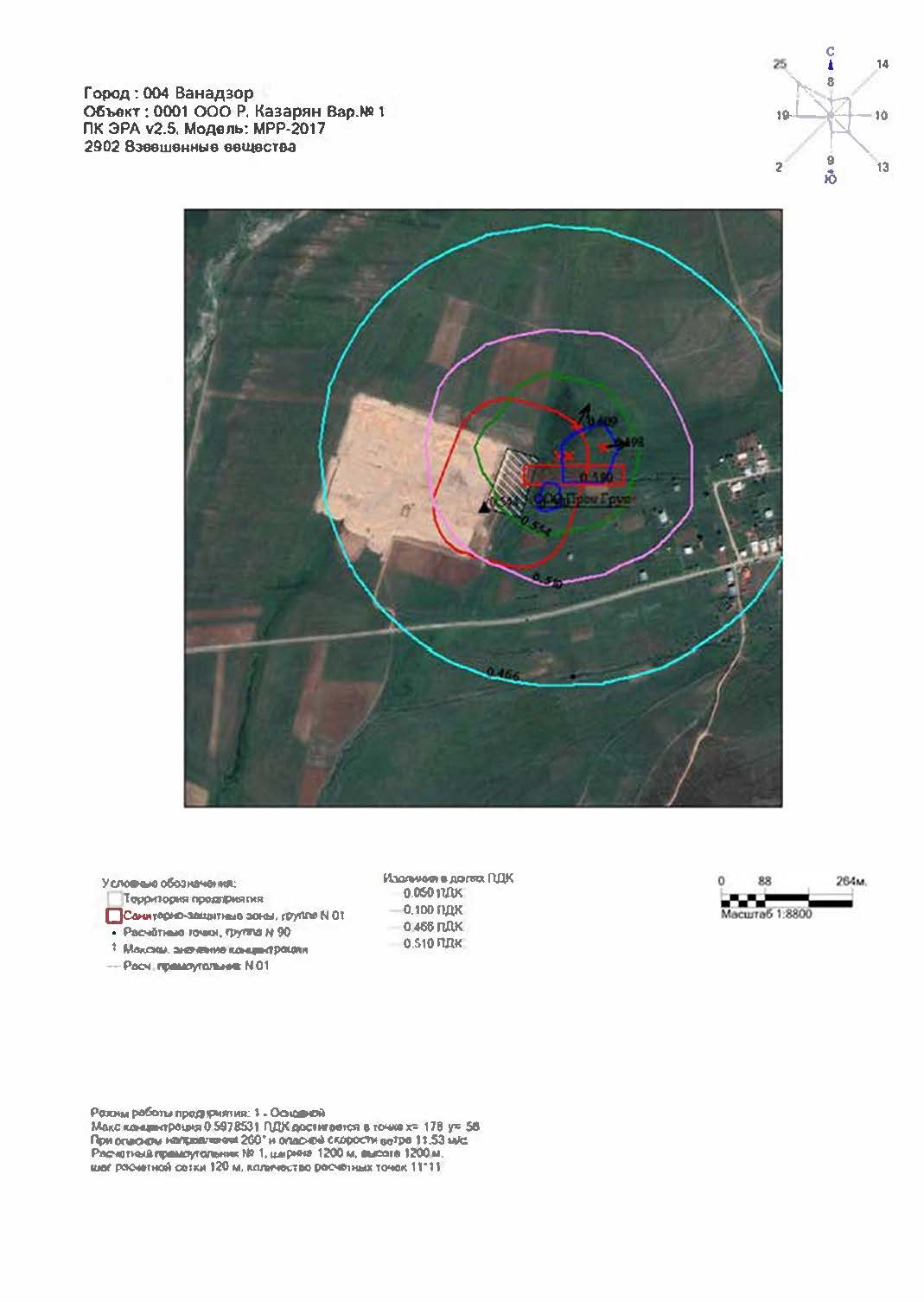 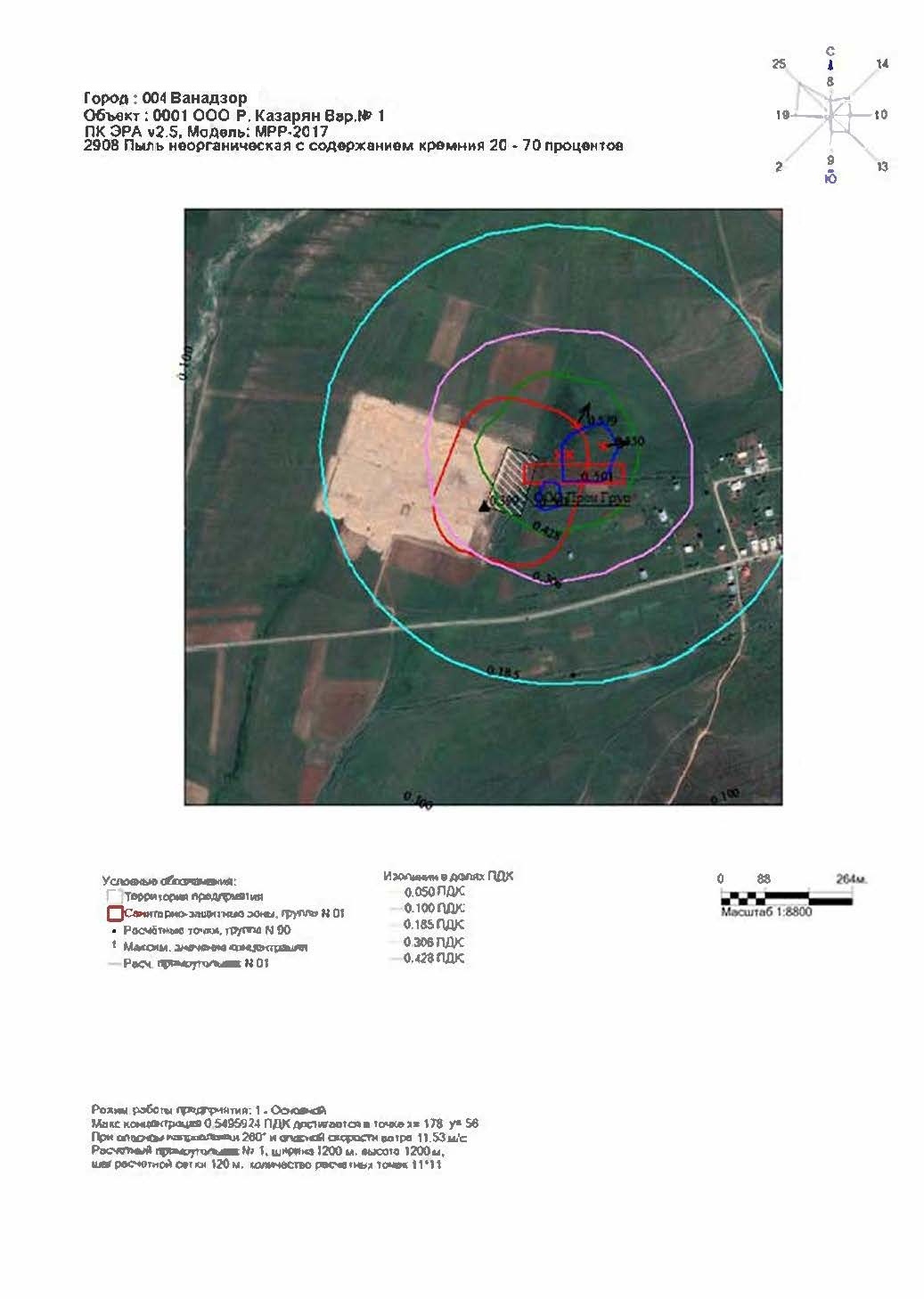 ÜÛáõÃ»ñÇ ³Ýí³ÝáõÙÁՔi ïՇգՓՑ¹ñ³Ù Վ iԱ¹ñ³ÙöáßÇ ³Ýûñ·³Ý³Ï³ÝSiO2-20-70%³Û¹ ÃíáõÙ ó»Ù»ÝïÇ ÷áßÇ4.158 0.9184100010166320ÁÝ¹³Ù»ÝÁ166320²Ýáï³óÇ³3´áí³Ý¹³ÏáõÃÛáõÝ5ÀÝ¹Ñ³Ýáõñ ï»Õ»ÏáõÃÛáõÝÝ»ñ 6úäú-Ç Ñ³ßí³ñÏÁ          7Ò»éÝ³ñÏáõÃÛ³Ý åÉ³Ý-ëË»Ù³Ý        8Î³½Ù³Ï»ñåáõÃÛ³Ý µÝáõÃ³·ÇñÝ áñå»ë ÙÃÝáÉáñïÝ ³ÕïáïáÕ ³ÕµÛáõñ10²ñï³Ý»ïíáÕ ÝÛáõÃ»ñÇ ³Ýí³Ý³ó³ÝÏÁ11êÂ² Ñ³ßí³ñÏÇ Ñ³Ù³ñ ³ÝÑñ³Å»ßï Ý³ËÝ³Ï³Ý ïíÛ³ÉÝ»ñ11êÂ² Ñ³ßí³ñÏÇ Ñ³Ù³ñ ³ÝÑñ³Å»ßï ³ÕïáïáÕ ÝÛáõÃ»ñÇ å³ñ³Ù»ïñ»ñÁ12Ø»ù»Ý³Û³Ï³Ý Ñ³ßí³ñÏÇ µÝáõÃ³·ÇñÁ14ØÃÝáÉáñïÇ ³ÕïáïÙ³Ý ·áñÍáõÙ Ý»ñ¹ñáõÙ áõÝ»óáÕ ³ÕµÛáõñÝ»ñÇ óáõó³ÏÁ15ØÃÝáÉáñïáõÙ íÝ³ë³Ï³ñ ÝÛáõÃ»ñÇ ³ñï³Ý»ïáõÙÝ»ñÇ óñÙ³Ý Ñ³ßí³ñÏÇ     ³ñ¹ÛáõÝùÝ»ñÁ 15ØÃÝáÉáñïÝ ³ÕïáïáÕ íÝ³ë³Ï³ñ ÝÛáõÃ»ñÇ ³ñï³Ý»ïáõÙÝ»ñÇ  ÝáñÙ³ïÇíÝ»ñÁ16Î³½Ù³Ï»ñå³Ï³Ý-ï»ËÝÇÏ³Ï³Ý ÙÇçáó³éáõÙÝ»ñ ³Ýµ³ñ»Ýå³ëï  ÏÉÇÙ³Û³Ï³Ý å³ÛÙ³ÝÝ»ñÇ Å³Ù³Ý³Ï17²ñï³Ý»ïáõÙÝ»ñÇ í»ñ³ÑëÏÙ³Ý ¨ êÂ² Ï³ï³ñÙ³Ý Ýå³ï³Ïáí Ý³Ë³ï»ëíáÕ ¨ Çñ³Ï³Ý³óíáÕ ÙÇçáó³éáõÙÝ»ñ17¶ñ³Ï³ÝáõÃÛáõÝ18üáÝÇ,ÏÉÇÙ³Û³Ï³Ý ïíÛ³ÉÝ»ñ ,é»ÉÇ»ýÇ ·áñÍ³ÏÇóÁ19-21Ø»ù»Ý³Û³Ï³Ý Ñ³ßí³ñÏÝ»ñ       22-46ÜÛáõÃ»ñÇ ³Ýí³ÝáõÙÁՔ³Ý³ÏÁïØÇçÇÝ ûñ³Ï³Ý êÂÎՕՊՕÙÉñ¹..Ù3/ï³ñÇöáßÇ ³Ýûñ·³Ý³Ï³ÝSiO2-20-70%, ³Û¹ ÃíáõÙ ó»Ù»ÝïÇ ÷áßÇ4.1580.9180.1041.58ÜÛáõÃÇ ³Ýí³ÝáõÙÁêÂÎ³é³í»É³·áõÛÝ ÙÇ³Ýí³·Ù·/Ù3ìï³Ý·³íáñáõÃÛ³Ý¹³ëÁ²ñï³Ý»ïáõÙ-Ý»ñÁï/ï³ñÇöáßÇ ³Ýûñ·³Ý³Ï³ÝSiO2-20-70%, ³Û¹ ÃíáõÙ ó»Ù»ÝïÇ ÷áßÇ0.334.1580.918²ñï³¹ñáõ-ÃÛáõÝ, ³ñï³¹ñ³Ù³ë²ÕïáïáÕ ÝÛáõÃ»ñÇ ³é³ç³óÙ³Ý ³ÕµÛáõñÝ»ñÁ ²ÕïáïáÕ ÝÛáõÃ»ñÇ ³é³ç³óÙ³Ý ³ÕµÛáõñÝ»ñÁ ²ÕïáïáÕ ÝÛáõÃ»ñÇ ³é³ç³óÙ³Ý ³ÕµÛáõñÝ»ñÁ ²ßË³ï³Å³ÙÁ ï³ñáõÙ²ßË³ï³Å³ÙÁ ï³ñáõÙ²ßË³ï³Å³ÙÁ ï³ñáõÙ²ñï³Ý»ïÙ³Ý³ÕµÛáõñÝ»ñÇ³Ýí³ÝáõÙÁ²ñï³Ý»ïÙ³Ý³ÕµÛáõñÝ»ñÇ³Ýí³ÝáõÙÁ²ÕµÛáõÝ»ñÇù³Ý³ÏÁ²ÕµÛáõÝ»ñÇù³Ý³ÏÁ²ÕµÛáõÝ»ñÇù³Ý³ÏÁ²ÕµÛáõñÇÑ³Ù³ñÁ²ÕµÛáõñÇÑ³Ù³ñÁ²ÕµÛáõñÇÑ³Ù³ñÁ²ñï³¹ñáõ-ÃÛáõÝ, ³ñï³¹ñ³Ù³ë²Ýí³ÝáõÙÁø³Ý³ÏÁø³Ý³ÏÁ²ñï³¹ñáõ-ÃÛáõÝ, ³ñï³¹ñ³Ù³ë²Ýí³ÝáõÙÁÜìÐÜìÐÜìÜìÐÐÜìÐÐÜìÐ´³ó å³Ñ»ëïÆÝ»ñï ÝÛáõÃ»ñÇ Ïáõï³ÏáõÙ14500³ÝÏ³½Ù³Ï»ñå11êÇÉáëò»Ù»ÝïÇ ÙÕáõÙ21500ËáÕáí³Ï22´»ïáÝÇ ß³Õ³ËÇ ´»ïáÝ³Ë³éÝÇã11500ËáÕáí³Ï23²ÕµÛáõñÇ Ï³ñ·³ÃÇíÁ²ÕµÛáõñÇ Ï³ñ·³ÃÇíÁ²ÕµÛáõñÇ Ï³ñ·³ÃÇíÁ²ÕµÛáõñÇ µ³ñÓñáõÃÛáõÝÁ, Ù²ÕµÛáõñÇ µ³ñÓñáõÃÛáõÝÁ, Ùîñ³Ù³·ÇÍÁ, Ùîñ³Ù³·ÇÍÁ, Ù¶³½³û¹³ÛÇÝ Ë³éÝáõñ¹Ç å³ñ³Ù»ïñ»ñÁ ³ñï³Ý»ïÙ³Ý ³ÕµÛáõñÇ »ÉùáõÙ¶³½³û¹³ÛÇÝ Ë³éÝáõñ¹Ç å³ñ³Ù»ïñ»ñÁ ³ñï³Ý»ïÙ³Ý ³ÕµÛáõñÇ »ÉùáõÙ¶³½³û¹³ÛÇÝ Ë³éÝáõñ¹Ç å³ñ³Ù»ïñ»ñÁ ³ñï³Ý»ïÙ³Ý ³ÕµÛáõñÇ »ÉùáõÙ¶³½³û¹³ÛÇÝ Ë³éÝáõñ¹Ç å³ñ³Ù»ïñ»ñÁ ³ñï³Ý»ïÙ³Ý ³ÕµÛáõñÇ »ÉùáõÙ¶³½³û¹³ÛÇÝ Ë³éÝáõñ¹Ç å³ñ³Ù»ïñ»ñÁ ³ñï³Ý»ïÙ³Ý ³ÕµÛáõñÇ »ÉùáõÙ¶³½³û¹³ÛÇÝ Ë³éÝáõñ¹Ç å³ñ³Ù»ïñ»ñÁ ³ñï³Ý»ïÙ³Ý ³ÕµÛáõñÇ »ÉùáõÙ³ñ³·áõÃÛáõÝÁ Ù/íñÏ³ñ³·áõÃÛáõÝÁ Ù/íñÏÍ³í³ÉÁÙ3/íñÏÍ³í³ÉÁÙ3/íñÏç»ñÙ³ëïÇ×³ÝÁç»ñÙ³ëïÇ×³ÝÁÜìÐÜìÜìÐÜìÐÜìÐÜìÐÜìÐ111213131415161718192021144	203530.120210100.2150.47122036.576.571.2302023.7620²ÕµÛáõñÇ Ï³ñ·³ÃÇíÁ²ÕµÛáõñÇ Ï³ñ·³ÃÇíÁÎááñ¹ÇÝ³ïÝ»ñÁ ù³ñï»½áõÙ, ÙÎááñ¹ÇÝ³ïÝ»ñÁ ù³ñï»½áõÙ, ÙÎááñ¹ÇÝ³ïÝ»ñÁ ù³ñï»½áõÙ, ÙÎááñ¹ÇÝ³ïÝ»ñÁ ù³ñï»½áõÙ, Ù¶³½»ñÁ Ù³ùñáÕ ë³ñù»ñÇ ³Ýí³ÝáõÙÁ¶³½»ñÁ Ù³ùñáÕ ë³ñù»ñÇ ³Ýí³ÝáõÙÁØ³ùñíáÕ ÝÛáõÃ»ñÁØ³ùñíáÕ ÝÛáõÃ»ñÁØ³ùñÙ³Ý ÙÇçÇÝ ß³Ñ³·áñÍÙ³Ý ³ëïÇ×³ÝÁØ³ùñÙ³Ý ÙÇçÇÝ ß³Ñ³·áñÍÙ³Ý ³ëïÇ×³ÝÁÏ»ï³ÛÇÝ ³ÕµÛáõñÇ, ³ÕµÛáõñ. ËÙµÇ Ï»ÝïñáÝÇ, ·Í³ÛÇÝ ³Õµ. 1-ÇÝ Í³ÛñÇ Ï»ï³ÛÇÝ ³ÕµÛáõñÇ, ³ÕµÛáõñ. ËÙµÇ Ï»ÝïñáÝÇ, ·Í³ÛÇÝ ³Õµ. 1-ÇÝ Í³ÛñÇ ·Í³ÛÇÝ ³ÕµÛáõñÇ 2 –ñ¹ Í³ÛñÇ ·Í³ÛÇÝ ³ÕµÛáõñÇ 2 –ñ¹ Í³ÛñÇ ²å³Ñáíí³ÍáõÃ Û³Ý·áñÍ³ÏÇóÁ %²å³Ñáíí³ÍáõÃ Û³Ý·áñÍ³ÏÇóÁ %Ø³ùñÙ³Ý ³é³í»É³·áõÛÝ ã³÷Á, %Ø³ùñÙ³Ý ³é³í»É³·áõÛÝ ã³÷Á, %ÜìÐX1Y1X2Y2ÜìÐÜìÐÜìÐ11122324252627282930313218181521210123815²ÕµÛáõñÇ Ï³ñ·³ÃÇíÁ ²ÕµÛáõñÇ Ï³ñ·³ÃÇíÁ ÜÛáõÃÇ ³Ýí³ÝáõÙÁ ²ÕïáïáÕ ÝÛáõÃ»ñÇ ³ñï³Ý»ïáõÙÝ»ñÁ²ÕïáïáÕ ÝÛáõÃ»ñÇ ³ñï³Ý»ïáõÙÝ»ñÁ²ÕïáïáÕ ÝÛáõÃ»ñÇ ³ñï³Ý»ïáõÙÝ»ñÁ²ÕïáïáÕ ÝÛáõÃ»ñÇ ³ñï³Ý»ïáõÙÝ»ñÁ²ÕïáïáÕ ÝÛáõÃ»ñÇ ³ñï³Ý»ïáõÙÝ»ñÁ²ÕïáïáÕ ÝÛáõÃ»ñÇ ³ñï³Ý»ïáõÙÝ»ñÁ²Â² Ñ³Ý»Éáõ ï³ñÇÝ ²ÕµÛáõñÇ Ï³ñ·³ÃÇíÁ ²ÕµÛáõñÇ Ï³ñ·³ÃÇíÁ ÜÛáõÃÇ ³Ýí³ÝáõÙÁ ÜìÜìÜìÐ (êÂ²)Ð (êÂ²)Ð (êÂ²)²Â² Ñ³Ý»Éáõ ï³ñÇÝ ՆՎՀ·/íÙ·/Ù3ï/ï³ñÇ·/íÙ·/Ù3ï/ï³ñÇ²Â² Ñ³Ý»Éáõ ï³ñÇÝ 111233343536373839401²Ýûñ·³Ý. ÷áßÇ(SiO2 -20-70%)0.1200.22	1.9440.1200.22	1.94420202²Ýûñ·³Ý. ÷áßÇ(SiO2 -20-70%) /ò»Ù»ÝïÇ ÷áßÇ/0.051060.270.051060.2720203²Ýûñ·³Ý. ÷áßÇ(SiO2 -20-70%)³Û¹ ÃíáõÙò»Ù»ÝïÇ ÷áßÇ0.36	0.121551.9440.6480.36	0.121551.9440.6482020	´ÝáõÃ³·ñ»ñÇ ³Ýí³ÝáõÙÁÙ»ÍáõÃÛáõÝÁØÃÝáÉáñïÇ ëïñ³ïÇýÇÏ³óÇ³ÛÇó Ï³Ëí³Í ·áñÍ³ÏÇóÁ200î»Õ³ÝùÇ é»ÉÛýÇ ·áñÍ³ÏÇóÁ1.30î³ñí³ ³Ù»Ý³ï³ù ³Ùëí³ ÙÇçÇÝ ³é³í»É³·áõÛÝ ç»ñÙ³ëïÇ×³ÝÁ23.9Միջին տարեկան <<քամիների վարդը>> %-ովÐÛáõëÇë2ÐÛáõëÇë-³ñ¨»Éù5²ñ¨»Éù14Ð³ñ³í-³ñ¨»Éù21Ð³ñ³í28Ð³ñ³í-³ñ¨Ùáõïù11²ñ¨Ùáõïù8ÐÛáõëÇë-³ñ¨Ùáõïù11ø³Ùáõ µ³½Ù³ÙÛ³ ÙÇçÇÝ ³ñ³·áõÃÛáõÝÁ(/Ù/í), áñÁ ÑÝ³ñ³íáñ ¿ 20 ï³ñÇÝ Ù»Ï ³Ý·³Ù(5% ³å³Ñáíí³ÍáõÃÛ³Ùµ)3.4ø³Ùáõ µ³½Ù³ÙÛ³ ÙÇçÇÝ ³é³í»É³·áõÛÝ ³ñ³·áõÃÛáõÝÁ(/Ù/í), áñÁ ÑÝ³ñ³íáñ ¿ 20 ï³ñÇÝ Ù»Ï ³Ý·³Ù(5% ³å³Ñáíí³ÍáõÃÛ³Ùµ)23ÜÛáõÃÇ ³Ýí³ÝáõÙÁÜÛáõÃÇ ³Ýí³ÝáõÙÁ²é³í»É³·áõÛÝ·»ïÝ³Ù»ñÓ ÏáÝó»Ýïñ³óÇ³Ý ³é³Ýó ýáÝÇµÝ³Ï»ÉÇ ·áïáõÙ²é³í»É³·áõÛÝ·»ïÝ³Ù»ñÓ ÏáÝó»Ýïñ³óÇ³Ý ³é³Ýó ýáÝÇµÝ³Ï»ÉÇ ·áïáõÙ²é³í»É³·áõÛÝ·»ïÝ³Ù»ñÓ ÏáÝó»Ýïñ³óÇ³Ý ³é³Ýó ýáÝÇµÝ³Ï»ÉÇ ·áïáõÙ²é³í»É³·áõÛÝ·»ïÝ³Ù»ñÓ ÏáÝó»Ýïñ³óÇ³Ý ³é³Ýó ýáÝÇµÝ³Ï»ÉÇ ·áïáõÙêä¶100Ùêä¶100Ù²é³í»É³·áõÛÝ·»ïÝ³Ù»ñÓ ÏáÝó»Ýïñ³óÇ³Ý²é³í»É³·áõÛÝ·»ïÝ³Ù»ñÓ ÏáÝó»Ýïñ³óÇ³Ý²é³í»É³·áõÛÝ·»ïÝ³Ù»ñÓ ÏáÝó»Ýïñ³óÇ³Ý²é³í»É³·áõÛÝ·»ïÝ³Ù»ñÓ ÏáÝó»Ýïñ³óÇ³Ý²ñï³¹ñ³Ù³ë, ï»Õ³Ù³ë²ñï³¹ñ³Ù³ë, ï»Õ³Ù³ë11222233555666²Ýûñ·³Ý³Ï³Ý ÷áßÇ(SiO2 -20-70%)²Ýûñ·³Ý³Ï³Ý ÷áßÇ(SiO2 -20-70%)0.54959 êÂÎ0.16488 Ù·/Ù30.54959 êÂÎ0.16488 Ù·/Ù30.54959 êÂÎ0.16488 Ù·/Ù30.54959 êÂÎ0.16488 Ù·/Ù30.57938 êÂÎ0.17381Ù·/Ù30.57938 êÂÎ0.17381Ù·/Ù3		-		-		-´»ïáÝÇ Ñ³Ý·áõÛó´»ïáÝÇ Ñ³Ý·áõÛó´»ïáÝÇ Ñ³Ý·áõÛóÎ³Ëí³Í Ù³ëÝÇÏÝ»ñÎ³Ëí³Í Ù³ëÝÇÏÝ»ñýáÝáí0.60858êÂÎ0.30429 Ù·/Ù3ýáÝáí0.60858êÂÎ0.30429 Ù·/Ù3ýáÝáí 0.54365 êÂÎ0.27183 Ù·/Ù3ýáÝáí 0.54365 êÂÎ0.27183 Ù·/Ù3ýáÝáí 0.54365 êÂÎ0.27183 Ù·/Ù3´»ïáÝÇ Ñ³Ý·áõÛó´»ïáÝÇ Ñ³Ý·áõÛó´»ïáÝÇ Ñ³Ý·áõÛóNNը/կՄիջոցառման անվանումը և աղտոտման աղբյուրի համարըԻրականացման ժամկետըՎնասակար նյութի (նյութեր) արտանետումը մինչև միջոցառումը Վնասակար նյութի (նյութեր) արտանետումը մինչև միջոցառումը Վնասակար նյութի (նյութեր) արտանետումը միջոցառումն իրականացնելուց հետո Վնասակար նյութի (նյութեր) արտանետումը միջոցառումն իրականացնելուց հետո գ/վրկտ/տարիգ/վրկտ/տարիԱղտոտող նյութը Ընդհանուր արտանետումըԸնդհանուր արտանետումըԱղտոտող նյութըԸնդհանուր արտանետումը                                                        Ընդհանուր արտանետումը                                                        գ/ վտ/տարիգ / վտ/ տարի²Ýûñ·³Ý³Ï³Ý ÷áßÇ (SiO2 -20-70%)0.534.158﻿ՀՀ ԲՆԱԿԱՎԱՅՐԵՐԻ ՄԹՆՈԼՈՐՏԱՅԻՆ ՕԴՆ
ԱՂՏՈՏՈՂ ՆՅՈՒԹԵՐԻ ՖՈՆԱՅԻՆ ԿՈՆՑԵՆՏՐԱՑԻԱՆԵՐ ﻿Մթնոլորտն աղտոտող որոշ նյութերի ֆոնային կոնցենտրացիաները` 
հաշվարկված ըստ բնակավայրերի ազգաբնակչության         ՀՀ բնակավայրերի (բացառությամբ Երևան, Վանաձոր, Արարատ և Հրազդան քաղաքների) մթնոլորտային        օդն աղտոտող նյութերի ֆոնային կոնցենտրացիաները որոշվում են ըստ հետևյալ աղյուսակի`      ելնելով տվյալ բնակավայրի ազգաբնակչության քանակից:﻿ՀՀ բնակավայրերի ազգաբնակչության քանակը ընդունված է համարել Հայաստանի հանրապետության ազգային վիճակագրական ծառայության «Հայաստանի հանրապետության մշտական բնակչության թվաքանակը 2010 թվականի հոկտեմբերի 1-ի դրությամբ» վիճակագրական տեղեկագրում բերված տվյալները